	В соответствии с Федеральным законом от 06.10.2003 г. № 131-ФЗ «Об общих принципах организации местного самоуправления в Российской Федерации»,  ст. 51 Градостроительного кодекса Российской федерации, ст. 30 Устава муниципального образования Соль-Илецкий городской округ Оренбургской области, Федеральным законом от 27.07.2010г. № 210-ФЗ «Об организации предоставления государственных и муниципальных услуг», постановлением администрации Соль-Илецкого городского округа от 08.02.2016 г. № 186-п «Об утверждении Порядка разработки, проведения экспертизы и утверждения административных регламентов предоставления муниципальных услуг», постановляю:         1. Утвердить административный регламент предоставления  муниципальной услуги «Выдача разрешения на строительство», согласно приложению к настоящему постановлению.         2. Постановления администрации муниципального образования Соль-Илецкий городской округ  от 29.06.2016 года  № 1978-п «Об утверждении административного регламента предоставления муниципальной услуги «Предоставление разрешения на строительство»,  от 27.03.2017 г. № 846-п «О внесении изменений в приложение к постановлению администрации муниципального образования Соль-Илецкий городской округ от 29.06.2016 года № 1978-п «Об утверждении административного регламента предоставления муниципальной услуги «Предоставление разрешения на  строительство», от 25.05.2018 г. № 1180-п «О внесении изменений в приложение к постановлению администрации муниципального образования Соль-Илецкий городской округ от 29.06.2016года № 1978-п «Об утверждении административного регламента предоставления муниципальной услуги «Предоставление разрешения на строительство», от 28.09.2018 г. № 2224-п «О внесении изменений в приложение к постановлению администрации муниципального образования Соль-Илецкий городской округ от 29.06.2016года № 1978-п «Об утверждении административного регламента предоставления муниципальной услуги «Предоставление разрешения на строительство»  считать утратившими силу.       3. Настоящее постановление подлежит включению в областной регистр муниципальных нормативных правовых актов.       4.  Контроль за  исполнением настоящего постановления возложить на первого заместителя главы администрации городского округа – заместителя главы администрации городского округа  по строительству, транспорту, благоустройству и ЖКХ  Вдовкина В.П.       5. Постановление вступает в силу после его официального опубликования (обнародования).Глава муниципального образованияСоль-Илецкий городской округ	                                                 А.А. КузьминВерно 	Ведущий специалисторганизационного отдела                                                               Е.В.ТелушкинаРазослано: прокуратура, организационный отдел, отдел по строительству, транспорту, ЖКХ, дорожному хозяйству, газификации, отдел архитектуры, градостроительства и земельных отношенийПриложение к постановлению                                                                                                       администрации Соль-Илецкого                                                                                                                                                                                                          городского округа                                                                                                                                                                                                                                                                              от 21.01.2019 № 116-пАдминистративный регламентпредоставления муниципальной услуги«Выдача разрешения на строительство» 1. Общие положенияПредмет регулирования регламента1. Административный регламент предоставления муниципальной услуги «Выдача разрешения на строительство» (далее – муниципальная услуга) определяет сроки и последовательность действий (далее – административная процедура), осуществляемых Администрацией муниципального образования Соль-Илецкий городской округ при подготовке и выдаче разрешения на строительство по месту нахождения земельного участка, за исключением случаев, предусмотренных частями 5-6 статьи 51 Градостроительного кодекса Российской Федерации.   Административный регламент не применяется при выдаче разрешений на строительство в границах территорий исторических поселений.Круг заявителей2. Заявители на получение муниципальной услуги: юридические и физические лица, индивидуальные предприниматели, являющиеся застройщиками в соответствии с понятием, определенным пунктом 16 статьи 1 Градостроительного кодекса Российской Федерации, подавшие в установленном порядке необходимые для предоставления муниципальной услуги документы.От имени заявителей могут выступать их представители, имеющие право в соответствии с законодательством Российской Федерации либо в силу наделения их в порядке, установленном законодательством Российской Федерации, полномочиями выступать от их имени.Требования к порядку информирования о предоставлении муниципальной услуги         3. Наименование органа местного самоуправления: Администрация муниципального образования Соль-Илецкий городской округ Оренбургской области. Почтовый адрес: 461500, Оренбургская область, г.Соль-Илецк, ул.Карла Маркса, д.6, каб.37. Адрес электронной почты администрации Соль-Илецкого городского округа: si@mail.orb.ru.Адрес официального сайта администрации Соль-Илецкого городского округа : http://soliletsk.ru. График работы администрации Соль-Илецкого городского округа: понедельник - четверг: с 09:00 до 18:00ч. пятница – с 09:00 до 17:00ч.обеденный перерыв: с 13:00 до 13:48 ч. суббота - воскресенье: выходные дни - отдел архитектуры, градостроительства и земельных отношений администрацииСоль-Илецкого городского округа: 461500, г. Соль-Илецк, ул. Карла Маркса,6, каб.8, тел. 8(35336) 2-50-36, 2-70-83.График приема заявителей для консультирования: понедельник с 09:00 до 13:00, обеденный перерыв с 13:00 до 13:48, не приемные и выходные дни: вторник, среда, четверг, пятница, суббота, воскресенье;- Муниципальное казенное учреждение «Управление городского хозяйства Соль-Илецкого городского округа» (МКУ УГХ ):  461500, г. Соль-Илецк, ул. Московская, д.3 (прием и выдача документов осуществляется по адресу: г.Соль-Илецк, ул.Карла Маркса, д.6 каб.16), тел.8(35336) 2-53-82. График приема заявителей для консультирования и подачи заявлений: понедельник с 09:00 до 13:00, обеденный перерыв с 13:00 до 13:48, не приемные и выходные дни: вторник, среда, четверг, пятница, суббота, воскресенье4. Информация о месте нахождения, графике работы, контактных телефонах специалистов органа местного самоуправления, уполномоченных на предоставление муниципальной услуги, указывается на официальном сайте администрации Соль-Илецкого городского округа  в сети «Интернет»: http://soliletsk.ru. (далее – официальный сайт), на информационных стендах в залах приёма заявителей в администрации Соль-Илецкого городского округа.5. Информация о месте нахождения, графике работы, контактных телефонах государственных органов, органов местного самоуправления, организаций, участвующих в предоставлении муниципальной услуги, указывается на официальном сайте администрации Соль-Илецкого городского округа.6. Информация о месте нахождения, графике работы, контактных телефонах многофункциональных центров предоставления государственных и муниципальных услуг (далее – МФЦ), участвующих в предоставлении муниципальной услуги (при наличии Соглашений о взаимодействии заключенных между многофункциональными центрами и органом местного самоуправления) (далее – Соглашение о взаимодействии) указывается на официальном сайте МФЦ, официальном сайте администрации Соль-Илецкого городского округа, информационных стендах администрации Соль-Илецкого городского округа.7. Информация по вопросам предоставления услуг, которые являются необходимыми и обязательными для предоставления муниципальной услуги (при наличии соответствующего нормативного правового акта представительного органа местного самоуправления) указывается на официальном сайте органа местного самоуправления и администрации Соль-Илецкого городского округа.8. Информация о муниципальной услуге, размещаемая на информационных стендах органа местного самоуправления, содержит следующие сведения:1) место нахождения, график (режим) работы, номера телефонов, адреса электронной почты;2) категория получателей муниципальной услуги;3) перечень документов, необходимых для получения муниципальной услуги;4) образец заявления для предоставления муниципальной услуги;5) основания для отказа в приеме документов для предоставления муниципальной услуги;6) основания отказа в предоставлении муниципальной услуги.9. Информация о муниципальной услуге, в том числе о ходе ее предоставления, может быть получена по телефону, а также в электронной форме через Единый интернет-портал государственных и муниципальных услуг www.gosuslugi.ru (далее – Портал).При ответе на телефонный звонок специалист должен назвать фамилию, имя, отчество, должность и проинформировать по интересующему вопросу. Требования к взаимодействию с заявителем при предоставлении государственных и муниципальных услуг      10. Органы, предоставляющие государственные услуги, и органы, предоставляющие муниципальные услуги, не вправе требовать от заявителя:1) представления документов и информации или осуществления действий, представление или осуществление которых не предусмотрено нормативными правовыми актами, регулирующими отношения, возникающие в связи с предоставлением государственных и муниципальных услуг;2) представления документов и информации, в том числе подтверждающих внесение заявителем платы за предоставление государственных и муниципальных услуг, которые находятся в распоряжении органов, предоставляющих государственные услуги, органов, предоставляющих муниципальные услуги, иных государственных органов, органов местного самоуправления либо подведомственных государственным органам или органам местного самоуправления организаций, участвующих в предоставлении предусмотренных частью 1 статьи 1 Федерального закона № 210 государственных и муниципальных услуг, в соответствии с нормативными правовыми актами Российской Федерации, нормативными правовыми актами субъектов Российской Федерации, муниципальными правовыми актами, за исключением документов, включенных в определенный частью 6 настоящей статьи перечень документов. Заявитель вправе представить указанные документы и информацию в органы, предоставляющие государственные услуги, и органы, предоставляющие муниципальные услуги, по собственной инициативе;3) осуществления действий, в том числе согласований, необходимых для получения государственных и муниципальных услуг и связанных с обращением в иные государственные органы, органы местного самоуправления, организации, за исключением получения услуг и получения документов и информации, предоставляемых в результате предоставления таких услуг, включенных в перечни, указанные в части 1 статьи 9 настоящего Федерального закона;4) представления документов и информации, отсутствие и (или) недостоверность которых не указывались при первоначальном отказе в приеме документов, необходимых для предоставления государственной или муниципальной услуги, либо в предоставлении государственной или муниципальной услуги, за исключением следующих случаев:а) изменение требований нормативных правовых актов, касающихся предоставления государственной или муниципальной услуги, после первоначальной подачи заявления о предоставлении государственной или муниципальной услуги;б) наличие ошибок в заявлении о предоставлении государственной или муниципальной услуги и документах, поданных заявителем после первоначального отказа в приеме документов, необходимых для предоставления государственной или муниципальной услуги, либо в предоставлении государственной или муниципальной услуги и не включенных в представленный ранее комплект документов;в) истечение срока действия документов или изменение информации после первоначального отказа в приеме документов, необходимых для предоставления государственной или муниципальной услуги, либо в предоставлении государственной или муниципальной услуги;г) выявление документально подтвержденного факта (признаков) ошибочного или противоправного действия (бездействия) должностного лица органа, предоставляющего государственную услугу, или органа, предоставляющего муниципальную услугу, государственного или муниципального служащего, работника многофункционального центра, работника организации, предусмотренной частью 1.1 статьи 16  Федерального закона № 210, при первоначальном отказе в приеме документов, необходимых для предоставления государственной или муниципальной услуги, либо в предоставлении государственной или муниципальной услуги, о чем в письменном виде за подписью руководителя органа, предоставляющего государственную услугу, или органа, предоставляющего муниципальную услугу, руководителя многофункционального центра при первоначальном отказе в приеме документов, необходимых для предоставления государственной или муниципальной услуги, либо руководителя организации, предусмотренной частью 1.1 статьи 16 Федерального закона № 210, уведомляется заявитель, а также приносятся извинения за доставленные неудобства.2. Стандарт предоставления муниципальной услугиНаименование муниципальной услуги         11. Наименование муниципальной услуги: «Выдача разрешения на строительство».   12. Муниципальная услуга носит заявительный порядок обращения.Наименование органа, предоставляющего муниципальную услугу13. Муниципальная услуга «Выдача разрешения на строительство» предоставляется администрацией Соль-Илецкого городского округа (далее – орган местного самоуправления).         14. Органы государственной власти, местного самоуправления, организации, участвующие в предоставлении муниципальной услуги:Управление Федеральной службы государственной регистрации, кадастра и картографии по Оренбургской области (далее – Управление Росреестра по Оренбургской области);Филиал Федерального государственного бюджетного учреждения «Федеральная кадастровая палата Федеральной службы государственной регистрации, кадастра и картографии» по Оренбургской области (далее – Кадастровая палата);органы государственного строительного надзора и органы федерального государственного экологического надзора;МФЦ (при наличии Соглашения о взаимодействии).          Муниципальное казенное учреждение «Управление городского хозяйства Соль-Илецкого городского округа» (далее МКУ УГХ).          15. Приём документов от заявителя, рассмотрение документов и выдача результата предоставления муниципальной услуги осуществляется специалистами МКУ УГХ,  МАУ «МФЦ».          16. Запрещается требовать от заявителя представления документов и информации или осуществления действий, в том числе согласований, необходимых для получения муниципальной услуги и связанных с обращением в иные органы и организации, за исключением получения услуг, включенных в перечень услуг, которые являются необходимыми и обязательными для предоставления муниципальной услуги.Результат предоставления муниципальной услуги          17. Результатом предоставления муниципальной услуги является:выдача разрешения на строительство; отказ в выдаче разрешения на строительство;продление срока действия разрешения на строительство;отказ в продлении срока действия разрешения на строительство;внесение изменений в разрешение на строительство;отказ во внесении изменений в разрешение на строительство.      Заявителю в качестве результата предоставления услуги обеспечивается по его выбору возможность получения:а) электронного документа, подписанного уполномоченным должностным лицом 
с использованием квалифицированной электронной подписи;б) документа на бумажном носителе, подтверждающего содержание электронного документа, направленного органом (организацией), в многофункциональном центре.Срок предоставления муниципальной услуги18. Прохождение всех административных процедур, необходимых для получения результата муниципальной услуги, составляет 7 рабочих дней со дня получения заявления о предоставлении муниципальной услуги. Перечень нормативных правовых актов, регулирующих отношения, возникающие в связи с предоставлением муниципальной услуги, с указанием их реквизитов и источников официального опубликования19. Предоставление муниципальной услуги регулируется следующими нормативными правовыми актами:1) Конституцией Российской Федерации («Российская газета», 25.12.1993, № 237);2) Градостроительным кодексом Российской Федерации от 29.12.2004 № 190-ФЗ («Российская газета», 30.12.2004, № 290);3) Федеральным законом от 29.12.2004 № 191-ФЗ «О введении в действие Градостроительного кодекса Российской Федерации» («Российская газета», 30.12.2004,   № 290);4) Федеральным законом от 06.10.2003 №131-ФЗ «Об общих принципах организации местного самоуправления в Российской Федерации» («Российская газета», 08.10.2003, № 202);5) Федеральным законом от 27.07.2010 № 210-ФЗ «Об организации предоставления государственных и муниципальных услуг» («Российская газета», 30.07.2010, №168);6) Федеральным законом от 27.07.2006 № 152-ФЗ «О персональных данных» («Российская газета», 29.07.2006, № 165);7) Приказом Минстроя России от 19.02.2015 № 117-пр «Об утверждении формы разрешения на строительство и формы разрешения на ввод объекта в эксплуатацию» (Официальный интернет-портал правовой информации http://www.pravo.gov.ru, 22.07.2016); 8) Законом Оренбургской области от 16.03.2007 № 1037/233-IV-ОЗ «О градостроительной деятельности на территории Оренбургской области» («Южный Урал», № 60, (спецвыпуск № 35) 24.03.2007); 9) Постановлением Правительства Оренбургской области от 15.07.2016 № 525-п «О переводе в электронный вид государственных услуг и типовых муниципальных услуг, предоставляемых в Оренбургской области» (Официальный интернет-портал правовой информации http://www.pravo.gov.ru, 20.07.2016, «Оренбуржье», № 89, 21.07.2016);10) Постановлением Правительства Оренбургской области от 25.01.2016 №37-п 
«Об информационной системе оказания государственных и муниципальных услуг Оренбургской области» (Официальный интернет-портал правовой информации http://www.pravo.gov.ru, 29.01.2016);11)  Приказом департамента информационных технологий Оренбургской области 
от 11.05.2016 № 19-пр «Об утверждении положения о системе оказания государственных и муниципальных услуг» (Официальный сайт департамента информационных технологий Оренбургской области http://dit.orb.ru, 11.05.2016);12) Приказом департамента информационных технологий Оренбургской области 
от 18.03.2016 № 12-пр «Об осуществлении процедуры регистрации граждан и активации учетных записей в ЕСИА» (Официальный сайт департамента информационных технологий Оренбургской области http://dit.orb.ru, 18.03.2016);13) Федеральным законом от 03.08.2018 № 340-ФЗ «О внесении изменений в Градостроительный Кодекс Российской Федерации и отдельные законодательные акты Российской Федерации;            14) Уставом муниципального образования;15) настоящим Административным регламентом;16) иными нормативными правовыми актами.Исчерпывающий перечень документов, необходимых в соответствии с нормативными правовыми актами для предоставления муниципальной услуги, которые заявитель должен предоставить самостоятельно           20. Для получения муниципальной услуги в целях строительства, реконструкции объекта капитального строительства заявитель предоставляет следующие документы:           1) заявление по форме согласно приложению №1 к настоящему Административному регламенту;           2) материалы, содержащиеся в проектной документации:а) пояснительная записка;б) схема планировочной организации земельного участка, выполненная в соответствии с информацией, указанной в градостроительном плане земельного участка, с обозначением места размещения объекта капитального строительства, подъездов и проходов к нему, границ  публичных сервитутов, объектов археологического наследия;в) схема планировочной организации земельного участка, подтверждающая расположение линейного объекта в пределах красных линий, утвержденных в составе документации по планировке территории применительно к линейным объектам;г) архитектурные решения;д) сведения об инженерном оборудовании, сводный план сетей инженерно-технического обеспечения с обозначением мест подключения (технологического присоединения) проектируемого объекта капитального строительства к сетям инженерно-технического обеспечения;е) проект организации строительства объекта капитального строительства;ж)проект организации работ по сносу объектов капитального строительства, их частей;з) перечень мероприятий по обеспечению доступа инвалидов к объектам здравоохранения, образования, культуры, отдыха, спорта и иным объектам социально-культурного и коммунально-бытового назначения, объектам транспорта, торговли, общественного питания, объектам делового, административного, финансового, религиозного назначения, объектам жилищного фонда в случае строительства, реконструкции указанных объектов при условии, что экспертиза проектной документации указанных объектов не проводилась в соответствии со статьей 49 Градостроительного Кодекса;            3) положительное заключение экспертизы проектной документации объекта капитального строительства (применительно к отдельным этапам строительства в случае, предусмотренном частью 12.1 статьи 48 Градостроительного кодекса РФ), если такая проектная документация подлежит экспертизе в соответствии со статьей 49 Градостроительного кодекса РФ, положительное заключение государственной экспертизы проектной документации в случаях, предусмотренных частью 3.4 статьи 49 Градостроительного кодекса РФ, положительное заключение государственной экологической экспертизы проектной документации в случаях, предусмотренных частью 6 статьи 49 Градостроительного кодекса РФ;           4) разрешение на отклонение от предельных параметров разрешенного строительства, реконструкции (в случае, если застройщику было предоставлено такое разрешение в соответствии со статьей 40 Градостроительного Кодекса);           5) согласие всех правообладателей объекта капитального строительства в случае реконструкции такого объекта, за исключением указанных в пункте 7 настоящей части случаев реконструкции многоквартирного дома;           6)  в случае проведения реконструкции государственным (муниципальным) заказчиком, являющимся органом государственной власти (государственным органом), Государственной корпорацией по атомной энергии "Росатом", Государственной корпорацией по космической деятельности "Роскосмос", органом управления государственным внебюджетным фондом или органом местного самоуправления, на объекте капитального строительства государственной (муниципальной) собственности, правообладателем которого является государственное (муниципальное) унитарное предприятие, государственное (муниципальное) бюджетное или автономное учреждение, в отношении которого указанный орган осуществляет соответственно функции и полномочия учредителя или права собственника имущества, - соглашение о проведении такой реконструкции, определяющее в том числе условия и порядок возмещения ущерба, причиненного указанному объекту при осуществлении реконструкции;           7) решение общего собрания собственников помещений и машино-мест в многоквартирном доме, принятое в соответствии с жилищным законодательством в случае реконструкции многоквартирного дома, или, если в результате такой реконструкции произойдет уменьшение размера общего имущества в многоквартирном доме, согласие всех собственников помещений и машино-мест в многоквартирном доме;            8) копия свидетельства об аккредитации юридического лица, выдавшего положительное заключение негосударственной экспертизы проектной документации;  9) документы, предусмотренные законодательством Российской Федерации об объектах культурного наследия, в случае, если при проведении работ по сохранению объекта культурного наследия затрагиваются конструктивные и другие характеристики надежности и безопасности такого объекта;10) копия решения об установлении или изменении зоны с особыми условиями использования территории в случае строительства объекта капитального строительства, в связи с размещением которого в соответствии с законодательством Российской Федерации подлежит установлению зона с особыми условиями использования территории, или в случае реконструкции объекта капитального строительства, в результате которой в отношении реконструированного объекта подлежит установлению зона с особыми условиями использования территории или ранее установленная зона с особыми условиями использования территории подлежит изменению.          21. Для получения муниципальной услуги в целях продления срока действия разрешения на строительство заявитель предоставляет следующие документы:           1) заявление по форме согласно приложению № 3 к настоящему регламенту, поданному не менее чем за 10 дней до истечения срока действия такого разрешения.            2) проект организации строительства объекта капитального строительства, устанавливающий новый срок строительства в соответствии с требованиями ч.19 ст.51 Градостроительного кодекса РФ;          3) подлинники всех выданных экземпляров разрешения на строительство (в случаях предоставления заявления посредством личного обращения, почтовым отправлением или через МФЦ (при наличии Соглашения о взаимодействии));           4) договор поручительства банка за надлежащее исполнение застройщиком обязательств по передаче жилого помещения по договору участия в долевом строительстве или договор страхования гражданской ответственности лица, привлекающего денежные средства для долевого строительства многоквартирного дома и (или) иных объектов недвижимости (застройщика), за неисполнение или ненадлежащее исполнение обязательств по передаче жилого помещения по договору участия в долевом строительстве (в случае, если заявление о продлении срока действия разрешения на строительство подается застройщиком, привлекающим на основании договора участия в долевом строительстве, предусматривающего передачу жилого помещения, денежные средства граждан и юридических лиц для долевого строительства многоквартирного дома и (или) иных объектов недвижимости).           22. Для получения муниципальной услуги в целях внесения изменений в разрешение на строительство заявитель представляет:           1) заявление по форме согласно приложению №1 к настоящему Административному регламенту;           2) материалы, содержащиеся в проектной документации:а) пояснительная записка;б) схема планировочной организации земельного участка, выполненная в соответствии с информацией, указанной в градостроительном плане земельного участка, с обозначением места размещения объекта капитального строительства, подъездов и проходов к нему, границ  публичных сервитутов, объектов археологического наследия;в) схема планировочной организации земельного участка, подтверждающая расположение линейного объекта в пределах красных линий, утвержденных в составе документации по планировке территории применительно к линейным объектам;г) архитектурные решения;д) сведения об инженерном оборудовании, сводный план сетей инженерно-технического обеспечения с обозначением мест подключения (технологического присоединения) проектируемого объекта капитального строительства к сетям инженерно-технического обеспечения;е) проект организации строительства объекта капитального строительства;ж)проект организации работ по сносу объектов капитального строительства, их частей;з) перечень мероприятий по обеспечению доступа инвалидов к объектам здравоохранения, образования, культуры, отдыха, спорта и иным объектам социально-культурного и коммунально-бытового назначения, объектам транспорта, торговли, общественного питания, объектам делового, административного, финансового, религиозного назначения, объектам жилищного фонда в случае строительства, реконструкции указанных объектов при условии, что экспертиза проектной документации указанных объектов не проводилась в соответствии со статьей 49 Градостроительного Кодекса;            3) положительное заключение экспертизы проектной документации объекта капитального строительства (применительно к отдельным этапам строительства в случае, предусмотренном частью 12.1 статьи 48 Градостроительного кодекса РФ), если такая проектная документация подлежит экспертизе в соответствии со статьей 49 Градостроительного кодекса РФ, положительное заключение государственной экспертизы проектной документации в случаях, предусмотренных частью 3.4 статьи 49 Градостроительного кодекса РФ, положительное заключение государственной экологической экспертизы проектной документации в случаях, предусмотренных частью 6 статьи 49 Градостроительного кодекса РФ;           4) разрешение на отклонение от предельных параметров разрешенного строительства, реконструкции (в случае, если застройщику было предоставлено такое разрешение в соответствии со статьей 40 Градостроительного Кодекса);           5) согласие всех правообладателей объекта капитального строительства в случае реконструкции такого объекта, за исключением указанных в пункте 7 настоящей части случаев реконструкции многоквартирного дома;           6)  в случае проведения реконструкции государственным (муниципальным) заказчиком, являющимся органом государственной власти (государственным органом), Государственной корпорацией по атомной энергии "Росатом", Государственной корпорацией по космической деятельности "Роскосмос", органом управления государственным внебюджетным фондом или органом местного самоуправления, на объекте капитального строительства государственной (муниципальной) собственности, правообладателем которого является государственное (муниципальное) унитарное предприятие, государственное (муниципальное) бюджетное или автономное учреждение, в отношении которого указанный орган осуществляет соответственно функции и полномочия учредителя или права собственника имущества, - соглашение о проведении такой реконструкции, определяющее в том числе условия и порядок возмещения ущерба, причиненного указанному объекту при осуществлении реконструкции;           7) решение общего собрания собственников помещений и машино-мест в многоквартирном доме, принятое в соответствии с жилищным законодательством в случае реконструкции многоквартирного дома, или, если в результате такой реконструкции произойдет уменьшение размера общего имущества в многоквартирном доме, согласие всех собственников помещений и машино-мест в многоквартирном доме;            8) копия свидетельства об аккредитации юридического лица, выдавшего положительное заключение негосударственной экспертизы проектной документации;  9) документы, предусмотренные законодательством Российской Федерации об объектах культурного наследия, в случае, если при проведении работ по сохранению объекта культурного наследия затрагиваются конструктивные и другие характеристики надежности и безопасности такого объекта;          10) копия решения об установлении или изменении зоны с особыми условиями использования территории в случае строительства объекта капитального строительства, в связи с размещением которого в соответствии с законодательством Российской Федерации подлежит установлению зона с особыми условиями использования территории, или в случае реконструкции объекта капитального строительства, в результате которой в отношении реконструированного объекта подлежит установлению зона с особыми условиями использования территории или ранее установленная зона с особыми условиями использования территории подлежит изменению.Исчерпывающий перечень документов, необходимых в соответствии с нормативными правовыми актами для предоставления муниципальной услуги, которые находятся в распоряжении государственных органов, органов местного самоуправления и иных органов, участвующих в предоставлении муниципальной услуги, и которые заявитель вправе предоставить самостоятельно           23. Перечень документов, необходимых для предоставления муниципальной услуги в целях строительства, реконструкции объекта капитального строительства, которые находятся в распоряжении государственных органов, органов местного самоуправления и иных органов, участвующих в предоставлении муниципальной услуги, и которые заявитель вправе предоставить самостоятельно:          1) правоустанавливающие документы на земельный участок;          1.1) при наличии соглашения о передаче в случаях, установленных бюджетным законодательством Российской Федерации, органом государственной власти (государственным органом), Государственной корпорацией по атомной энергии «Росатом», органом управления государственным внебюджетным фондом или органом местного самоуправления полномочий государственного (муниципального) заказчика, заключенного при осуществлении бюджетных инвестиций, - указанное соглашение, правоустанавливающие документы на земельный участок правообладателя, с которым заключено это соглашение;           2) градостроительный план земельного участка, выданный не ранее чем за три года до дня представления заявления на получение разрешения на строительство, или в случае выдачи разрешения на строительство линейного объекта реквизиты проекта планировки территории и проекта межевания территории;           3) разрешение на отклонение от предельных параметров разрешенного строительства, реконструкции (в случае, если застройщику было предоставлено такое разрешение в соответствии со статьей 40 Градостроительного кодекса Российской Федерации).             24. При предоставлении муниципальной услуги по продлению срока разрешения на строительство объекта капитального строительства, подлежащего государственному строительному надзору, уполномоченные должностные лица запрашивают в органе государственного строительного надзора извещение о начале строительства (реконструкции) объекта капитального строительства.           25. Перечень документов, необходимых для предоставления муниципальной услуги в целях внесения изменений в разрешение на строительство, которые находятся в распоряжении государственных органов, органов местного самоуправления и иных органов, участвующих в предоставлении муниципальной услуги, и которые заявитель вправе предоставить самостоятельно:                   1) копии правоустанавливающих документов на земельные участки в случае перехода прав на такие земельные участки;           2) копии решений об образовании земельных участков, если в соответствии с земельным законодательством решение об образовании земельных участков принимает исполнительный орган государственной власти или орган местного самоуправления, в случаях:            образования земельного участка путем объединения земельных участков, в отношении которых или одного из которых выдано разрешение на строительство;образования земельных участков путем раздела, перераспределения земельных участков или выдела из земельных участков, в отношении которых выдано разрешение на строительство;           3) копия градостроительного плана земельного участка, на котором планируется осуществить строительство, реконструкцию объекта капитального строительства в случае образования земельных участков путем раздела, перераспределения земельных участков или выдела из земельных участков.              26. Если документы, указанные в пунктах 23, 25, не предоставлены заявителем самостоятельно, они (сведения, содержащиеся в них) запрашиваются специалистами МКУ УГХ в государственных органах, органах местного самоуправления и подведомственных государственным органам или органам местного самоуправления организациях, в распоряжении которых находятся указанные документы.          Правоустанавливающие документы на земельный участок направляются заявителем самостоятельно, если указанные документы (их копии или сведения, содержащиеся в них) отсутствуют в Едином государственном реестре прав на недвижимое имущество и сделок с ним          Неполучение или несвоевременное получение документов, указанных в пунктах 23-25, не может являться основанием для отказа во внесении изменений в разрешение на строительство.          27.Запрещается требовать от заявителя осуществления действий, не предусмотренных нормативными правовыми актами, регулирующими отношения, возникающие в связи с предоставлением муниципальной услуги.Порядок предоставления заявления и документов, прилагаемых к заявлению, с целью получения муниципальной услуги         28. Заявитель вправе представить документы следующими способами: 1) посредством личного обращения; 2) почтовым отправлением; 3) через МФЦ (при наличии Соглашения о взаимодействии); 4) в электронном виде через Портал.         29. При направлении заявления и прилагаемых к нему документов посредством личного обращения, почтовым отправлением (заказным письмом с описью вложенных документов) или через МФЦ (при наличии Соглашения о взаимодействии) заявитель предоставляет подлинники документов, либо заверенные копии документов.           Верность копии документа свидетельствуется подписью руководителя или уполномоченного на то должностного лица (с приложением соответствующего документа) и печатью (при наличии). На копии указывается дата ее выдачи и делается отметка о том, что подлинный документ находится в данной организации.           При заверении соответствия копии документа подлиннику ниже реквизита «Подпись» проставляют заверительную надпись «Верно», должность лица, заверившего копию, личную подпись, расшифровку подписи (инициалы, фамилию), дату заверения.                       Листы многостраничных копий (выписок из документа) прошиваются, нумеруются, отметка о заверении копии дополняется указанием количества листов копии (выписки из документа): «Всего в копии ____ л.» Допускается заверять отметкой «Верно» каждый лист многостраничной копии документа.                      30. При направлении заявления и прилагаемых к нему документов в электронной форме через Портал применяется специализированное программное обеспечение, предусматривающее заполнение электронных форм, а также прикрепления к заявлениям электронных копий документов.             1) Заявление, направляемое  от физического лица, юридического лица либо индивидуального предпринимателя, должно быть заполнено в форме, представленной на Портале.              2) При обращении доверенного лица доверенность, подтверждающая правомочие на обращение за получением муниципальной услуги, выданная организацией, удостоверяется квалифицированной электронной подписью (ЭП) в формате открепленной подписи (файл формата SIG), правомочного должностного лица организации, а доверенность, выданная физическим лицом - квалифицированной ЭП нотариуса. Подача электронных заявлений с Портала доверенным лицом возможна только от имени физического лица. Подача заявлений от имени юридического лица или индивидуального предпринимателя возможна только под учетной записью руководителя организации, имеющего право подписи.31. Требования к электронным документам, предоставляемым  заявителем для  получения услуги.1) Прилагаемые к заявлению электронные документы представляются в одном из следующих форматов: doc, docx, rtf, pdf (документы, указанные в пунктах 19 – 26, кроме материалов проектной документации);pdf (материалы проектной документации, указанные в подпункте 2 пункта 19);  В случае, когда документ состоит из нескольких файлов или документы имеют открепленные подписи (файл формата SIG), их необходимо направлять в виде электронного архива формата zip.           2) В целях представления электронных документов сканирование документов на бумажном носителе осуществляется:                  а) непосредственно с оригинала документа в масштабе 1:1 (не допускается сканирование с копий) с разрешением 300 dpi;                  б) в черно-белом режиме при отсутствии в документе графических изображений;                  в) в режиме полной цветопередачи при наличии в документе цветных графических изображений либо цветного текста;                  г) в режиме "оттенки серого" при наличии в документе изображений, отличных от цветного изображения.           3) Наименования электронных документов должны соответствовать наименованиям документов на бумажном носителе.           32. За предоставление недостоверных или неполных сведений заявитель несет ответственность в соответствии с законодательством Российской Федерации.Исчерпывающий перечень оснований для отказа в приеме документов, необходимых для предоставления муниципальной услуги 33. Основаниями для отказа в приеме документов, необходимых для предоставления муниципальной услуги, являются:   1) обращение за муниципальной услугой, предоставление которой не предусматривается настоящим Административным регламентом;   2) представление заявления, подписанного неуполномоченным лицом;3) представленный заявителем пакет документов не соответствует установленным пунктами 19-25 настоящего Административного регламента требованиям;   4) предоставление документов, содержащих незаверенные исправления, подчистки;   5) предоставление документов, текст которых не поддается прочтению.Исчерпывающий перечень оснований для приостановленияили отказа в предоставлении муниципальной услуги34. Основания для приостановления предоставления муниципальной услуги отсутствуют.35. Основаниями для отказа в выдаче разрешения на строительство являются:отсутствие документов, предусмотренных пунктом 20 настоящего Административного регламента;несоответствие проектной документации требованиям к строительству, реконструкции объекта капитального строительства, установленным на дату выдачи представленного для получения разрешения на строительство градостроительного плана земельного участка, или в случае выдачи разрешения на строительство линейного объекта требованиям проекта планировки территории и проекта межевания территории, а также допустимости размещения объекта капитального строительства в соответствии с разрешенным использованием земельного участка и ограничениями, установленными в соответствии с земельным и иным законодательством Российской Федерации; в случае выдачи лицу разрешения на отклонение от предельных параметров разрешенного строительства, реконструкции проводится проверка проектной документации на соответствие требованиям, установленным в разрешении на отклонение от предельных параметров разрешенного строительства, реконструкции;поступившее от органа исполнительной власти субъекта Российской Федерации, уполномоченного в области охраны объектов культурного наследия, заключение о несоответствии раздела проектной документации объекта капитального строительства предмету охраны исторического поселения и требованиям к архитектурным решениям объектов капитального строительства, установленным градостроительным регламентом применительно к территориальной зоне, расположенной в границах территории исторического поселения федерального или регионального значения.36. Основаниями для отказа в продлении срока действия разрешения на строительство являются: недостоверность сведений, указанных в уведомлении о переходе прав на земельный участок, права пользования недрами, об образовании земельного участка; несоответствие планируемого размещения объекта капитального строительства требованиям к строительству, реконструкции объекта капитального строительства, установленным на дату выдачи градостроительного плана образованного земельного участка, в случае, предусмотренном частью 21.7 статьи 51 Градостроительного Кодекса. При этом градостроительный план земельного участка должен быть выдан не ранее чем за три года до подачи заявления; наличие у уполномоченных на выдачу разрешений на строительство федерального органа исполнительной власти, органа исполнительной власти субъекта Российской Федерации, органа местного самоуправления, Государственной корпорации по атомной энергии "Росатом" или Государственной корпорации по космической деятельности "Роскосмос" информации о выявленном в рамках государственного строительного надзора, государственного земельного надзора или муниципального земельного контроля факте отсутствия начатых работ по строительству, реконструкции на день подачи заявления о внесении изменений в разрешение на строительство в связи с продлением срока действия такого разрешения или информации органа государственного строительного надзора об отсутствии извещения о начале данных работ, если направление такого извещения является обязательным в соответствии с требованиями части 5 статьи 52 Градостроительного Кодекса, в случае, если внесение изменений в разрешение на строительство связано с продлением срока действия разрешения на строительство; подача заявления о внесении изменений в разрешение на строительство менее чем за десять рабочих дней до истечения срока действия разрешения на строительство. 37. Основаниями для отказа во внесении изменений в разрешение на строительство являются: 1) отсутствие в уведомлении о переходе прав на земельный участок, права пользования недрами, об образовании земельного участка реквизитов документов, предусмотренных соответственно пунктами 1 - 4 части 21.10 статьи 51 Градостроительного Кодекса, или отсутствие правоустанавливающего документа на земельный участок в случае, указанном в части 21.13 статьи 51 Градостроительного Кодекса, либо отсутствие документов, предусмотренных частью 7 настоящей статьи, в случае поступления заявления о внесении изменений в разрешение на строительство, кроме заявления о внесении изменений в разрешение на строительство исключительно в связи с продлением срока действия такого разрешения;2) недостоверность сведений, указанных в уведомлении о переходе прав на земельный участок, права пользования недрами, об образовании земельного участка;3) несоответствие планируемого размещения объекта капитального строительства требованиям к строительству, реконструкции объекта капитального строительства, установленным на дату выдачи градостроительного плана образованного земельного участка, в случае, предусмотренном частью 21.7 статьи 51 Градостроительного Кодекса. При этом градостроительный план земельного участка должен быть выдан не ранее чем за три года до дня направления уведомления, указанного в части 21.10 настоящей статьи;4) несоответствие планируемого размещения объекта капитального строительства требованиям к строительству, реконструкции объекта капитального строительства, установленным на дату выдачи представленного для получения разрешения на строительство или для внесения изменений в разрешение на строительство градостроительного плана земельного участка в случае поступления заявления о внесении изменений в разрешение на строительство, кроме заявления о внесении изменений в разрешение на строительство исключительно в связи с продлением срока действия такого разрешения. В случае представления для внесения изменений в разрешение на строительство градостроительного плана земельного участка, выданного после получения разрешения на строительство, такой градостроительный план должен быть выдан не ранее чем за три года до дня направления заявления о внесении изменений в разрешение на строительство;5) несоответствие планируемого объекта капитального строительства разрешенному использованию земельного участка и (или) ограничениям, установленным в соответствии с земельным и иным законодательством Российской Федерации и действующим на дату принятия решения о внесении изменений в разрешение на строительство, в случае, предусмотренном частью 21.7  статьи 51 Градостроительного Кодекса, или в случае поступления заявления застройщика о внесении изменений в разрешение на строительство, кроме заявления о внесении изменений в разрешение на строительство исключительно в связи с продлением срока действия такого разрешения;6) несоответствие планируемого размещения объекта капитального строительства требованиям, установленным в разрешении на отклонение от предельных параметров разрешенного строительства, реконструкции, в случае поступления заявления застройщика о внесении изменений в разрешение на строительство, кроме заявления о внесении изменений в разрешение на строительство исключительно в связи с продлением срока действия такого разрешения;7) подача заявления о внесении изменений в разрешение на строительство менее чем за десять рабочих дней до истечения срока действия разрешения на строительство.38. После устранения причин, послуживших основанием для отказа в предоставлении муниципальной услуги, заявитель вправе обратиться повторно для получения муниципальной услуги.Перечень услуг, которые являются необходимыми и обязательными для предоставления муниципальной услуги         39. Перечень услуг, которые являются необходимыми и обязательными для предоставления муниципальной услугиРазмер платы, взимаемой с заявителя при предоставлении муниципальной услуги40. Муниципальная услуга предоставляется без взимания платы.Максимальный срок ожидания в очереди при подаче заявления (запроса) о предоставлении муниципальной услуги и при получении результата предоставлениямуниципальной услуги41. Максимальный срок ожидания в очереди при подаче заявления и документов, необходимых для предоставления муниципальной услуги или получения результата предоставления муниципальной услуги, не должен составлять более 15 минут.Срок регистрации заявления о предоставлении муниципальной услуги42. Регистрация заявления о предоставлении муниципальной услуги осуществляется в течение 1-го рабочего дня  с момента поступления.Требования к помещениям, в которых предоставляется муниципальная услуга, к залу ожидания, информационным стендам, необходимых для предоставления муниципальной услуги43. Прием заявителей должен осуществляться в специально выделенном для этих целей помещении. Помещения, в которых осуществляется прием заявителей, должны находиться в зоне пешеходной доступности к основным транспортным магистралям44. Помещения для приема заявителей должны быть оборудованы табличками с указанием номера кабинета, фамилии, имени, отчества и должности муниципального служащего, осуществляющего предоставление муниципальной услуги, режима работы.45. Для ожидания заявителями приема, заполнения необходимых для получения муниципальной услуги документов должны иметься места, оборудованные стульями, столами (стойками).Места для заполнения документов оборудуются стульями, столами (стойками) и обеспечиваются образцами заполнения документов, бланками документов и канцелярскими принадлежностями (писчая бумага, ручка).46. Места предоставления муниципальной услуги должны быть оборудованы системами кондиционирования (охлаждения и нагревания) воздуха, средствами пожаротушения и оповещения о возникновении чрезвычайной ситуации.47. Места предоставления муниципальной услуги должны быть обеспечены доступными местами общественного пользования (туалеты) и хранения верхней одежды заявителей.48. Требования к условиям доступности при предоставлении муниципальной услуги для инвалидов обеспечиваются в соответствии с законодательством Российской Федерации и законодательством Оренбургской области, в том числе:1) условия для беспрепятственного доступа (вход оборудуется специальным пандусом, передвижение по помещению должно обеспечивать беспрепятственное перемещение и разворот специальных средств для передвижения (кресел-колясок), оборудуются места общественного пользования), средствами связи и информации;2) сопровождение инвалидов, имеющих стойкие расстройства функции зрения и самостоятельного передвижения, и оказание им помощи;3) надлежащее размещение оборудования и носителей информации, необходимых для обеспечения беспрепятственного доступа инвалидов к муниципальной услуге с учетом ограничений их жизнедеятельности;4) дублирование необходимой для инвалидов звуковой и зрительной информации, а также надписей, знаков и иной текстовой и графической информации знаками, выполненными рельефно-точечным шрифтом Брайля, допуск сурдопереводчика и тифлосурдопереводчика;5) допуск собаки-проводника при наличии документа, подтверждающего ее специальное обучение и выдаваемого по форме и в порядке, которые определяются федеральным органом исполнительной власти, осуществляющим функции по выработке и реализации государственной политики и нормативно-правовому регулированию и сфере социальной защиты населения;6) оказание специалистами, предоставляющими муниципальной услугу, помощи инвалидам в преодолении барьеров, мешающих получению ими услуг наравне с другими лицами.В случае невозможности полностью приспособить помещения с учетом потребности инвалида ему обеспечивается доступ к месту предоставления муниципальной услуги либо, когда это возможно, ее предоставление по месту жительства инвалида или в дистанционном режиме.Показатели доступности и качества муниципальной услуги49. Показателями доступности предоставления муниципальной услуги являются:1) открытость, полнота и достоверность информации о порядке предоставления муниципальной услуги, в том числе в электронной форме в сети Интернет, на Портале;2) соблюдение стандарта предоставления муниципальной услуги;3) предоставление возможности подачи заявления о предоставлении муниципальной услуги и документов через Портал;4) предоставление возможности получения информации о ходе предоставления муниципальной услуги, в том числе через Портал, а также предоставления результата услуги в личный кабинет заявителя (при заполнении заявления через Портал).50. Показателем качества предоставления муниципальной услуги являются:1) отсутствие очередей при приеме (выдаче) документов;2) отсутствие нарушений сроков предоставления муниципальной услуги;3) отсутствие обоснованных жалоб со стороны заявителей по результатам предоставления муниципальной услуги;4) компетентность уполномоченных должностных лиц органа местного самоуправления, участвующих в предоставлении муниципальной услуги, наличие у них профессиональных знаний и навыков для выполнения административных действий, предусмотренных настоящим Административным регламентом.51. Ежегодно специалистами, ответственными за предоставление муниципальной услуги, на основе анализа практики применения Административного регламента осуществляется оценка соответствия его исполнения установленным показателям.52. Количество взаимодействий заявителя с уполномоченными должностными лицами органа местного самоуправления при предоставлении муниципальной услуги не превышающее - 2, их общая продолжительность не превышающая - 30 минут:при личном обращении заявителя с заявлением о предоставлении муниципальной услуги;         при личном получении заявителем разрешения на строительство (отказа в выдаче разрешения на строительство), продлении срока действия разрешения на строительство (отказа в продление срока действия разрешения на строительство),  внесении изменений в разрешение на строительство (отказа во внесении изменений в разрешение на строительство).3. Состав, последовательность и сроки выполнения административных процедур, требования к порядку их выполнения, в том числе особенности выполненияадминистративных процедур в электронной формеИсчерпывающий перечень административных процедур53. Предоставление муниципальной услуги включает в себя выполнение следующих административных процедур:1) прием заявления и документов, их регистрация;2) направление в порядке межведомственного информационного взаимодействия запросов на предоставление документов, необходимых для предоставления муниципальной услуги, которые находятся в распоряжении государственных органов, органов местного самоуправления и иных организаций;3) рассмотрение документов, представленных заявителем, и ответов на запросы, полученные в результате межведомственного взаимодействия;4) принятие решения о предоставлении муниципальной услуги (отказе в предоставлении муниципальной услуги); 5) уведомление заявителя о принятом решении и выдача разрешения на строительство (отказа в выдаче разрешения на строительство), разрешения на строительство с продленным сроком действия (отказа в продление срока действия разрешения на строительство), разрешения на строительство с внесенными изменениями (отказа во внесении изменений в разрешение на строительство). 54. Данный перечень административных процедур является исчерпывающим.55. При предоставлении муниципальной услуги в электронной форме осуществляется:получение информации о порядке и сроках предоставления муниципальной услуги;запись на прием в администрацию Соль-Илецкого городского округа, МКУ УГХ, МАУ      «МФЦ» для подачи запроса о предоставлении услуги (далее - запрос); формирование запроса; прием и регистрация администрацией Соль-Илецкого городского округа, МКУ УГХ, МАУ  «МФЦ» запроса и иных документов, необходимых для предоставления услуги;получение результата предоставления услуги; получение сведений о ходе выполнения запроса; осуществление оценки качества предоставления услуги;досудебное (внесудебное) обжалование решений и действий (бездействия) органа (организации), должностного лица органа (организации) либо муниципального служащего.56. Административные процедуры осуществляются в последовательности, определенной блок-схемой предоставления муниципальной услуги (приложение № 5) к настоящему Административному регламенту).Прием заявления и документов, их регистрация57. Основанием для начала административной процедуры является поступление к ответственному специалисту МКУ УГХ заявления о предоставлении муниципальной услуги с приложением пакета документов. При поступлении заявлений в электронном виде с Портала ответственный специалист МКУ УГХ действует в соответствии с требованиями нормативных актов, указанных в пунктах 10, 11, 12, 13 пункта 19 настоящего административного регламента.58. Специалист, ответственный за прием и регистрацию заявления о предоставлении муниципальной услуги и документов, осуществляет проверку на наличие документов, указанных в пунктах 20-23 настоящего Административного регламента, полноты и правильности оформления представленных документов в соответствии с требованиями пунктов 29-31 настоящего Административного регламента.59. Время выполнения административной процедуры: осуществляется не позднее дня, следующего за днем поступления в орган местного самоуправления заявления и документов.60. Результатом выполнения административной процедуры является: регистрационная запись о дате и времени принятия заявления, формирование пакета документов и регистрация в журнале регистрации заявления о предоставлении муниципальной услуги (далее – журнал регистрации) по форме определенной приложением № 6 к настоящему Административному регламенту;отказ в приеме заявления по основаниям, указанным в пункте 33 настоящего Административного регламента.Направление в порядке межведомственного информационного взаимодействия запросов на предоставление документов, необходимых для предоставления муниципальной услуги, которые находятся в распоряжении государственных органов, органов местного самоуправления и иных организаций61. Основанием для начала административной процедуры является непредставление заявителем по собственной инициативе документа (документов), указанных в пунктах 23, 24, 25 настоящего Административного регламента. Специалистами МКУ УГХ направляются в порядке межведомственного информационного взаимодействия запросы на предоставление документов, необходимых для предоставления муниципальной услуги, которые находятся в распоряжении государственных органов, органов местного самоуправления и иных организаций.62. Время выполнения административной процедуры: осуществляется в течение 1-го дня со дня получения заявления о предоставлении муниципальной услуги.63. Результатом выполнения административной процедуры является получение ответа на запрос в течение не более 3-х рабочих дней со дня его направления. Непредставление (несвоевременное представление) органом по межведомственному запросу документов и информации не может являться основанием для отказа в предоставлении заявителю муниципальной услуги.Рассмотрение документов, представленных заявителем, и ответов на запросы, полученных в результате межведомственного взаимодействия 64. Основанием для начала административной процедуры является получение специалистами МКУ УГХ  заявления о предоставлении муниципальной услуги с  прилагаемым пакетом документов и ответов на запросы, полученных в результате межведомственного информационного взаимодействия.65. Специалистами МКУ УГХ осуществляется проверка наличия указанных в пункте 33 настоящего Административного регламента оснований для отказа в приеме документов.66. Если в ответе на запрос, полученный в результате межведомственного информационного взаимодействия от государственных органов, органов местного самоуправления и иных организаций, получен ответ об отсутствии необходимых документов (сведений), либо установлено наличие обстоятельств, указанных в пункте 65 настоящего Административного регламента, то уполномоченными должностными лицами осуществляется подготовка мотивированного отказа в приеме документов.67. Время выполнения административной процедуры: в течение 1-го дня со дня получения  должностными лицами заявления или уведомления о переходе права, прилагаемых заявителем документов и ответов на запросы, полученных в результате межведомственного взаимодействия.68. Результатом выполнения административной процедуры является принятие решения уполномоченными должностными лицами об отсутствии оснований для отказа в приеме документов или отказе в приеме документов.Принятие решения о предоставлении муниципальной услуги (отказе в предоставлении муниципальной услуги)69. Основанием для начала административной процедуры является принятие решения специалистами МКУ УГХ об отсутствии оснований для отказа в приеме документов.70. Специалисты МКУ УГХ осуществляют проверку наличия установленных в пунктах 35-37 настоящего Административного регламента оснований для отказа в предоставлении муниципальной услуги и принимают решение о предоставлении либо отказе в предоставлении муниципальной услуги.71. Специалисты МКУ УГХ готовят проект разрешения на строительство (проект отказа в выдаче разрешения на строительство), проект продления срока действия разрешения на строительство (проект отказа в продление срока действия разрешения на строительство), проект внесения изменений в разрешение на строительство (проект отказа во внесении изменений в разрешение на строительство) и представляют его начальнику отдела архитектуры, градостроительства и земельных отношений для подписания.72. Результатом выполнения административной процедуры является подписание начальником отдела архитектуры, градостроительства и земельных отношений разрешения на строительство, разрешения на строительство с продленным сроком действия, разрешения на строительство с внесенными изменениями, либо мотивированного отказа в выдаче   разрешения на строительство,  в продление срока действия разрешения на строительство,  во внесении изменений в разрешение на строительство.73. Время выполнения административной процедуры: в течение 4-х дней со дня получения уполномоченными должностными лицами органа местного самоуправления заявления, прилагаемых заявителем документов и ответов на запросы, полученные в результате информационного межведомственного взаимодействия. Уведомление заявителя о принятом решении и выдача разрешения на строительство, разрешения на строительство с продленным сроком действия, разрешения на строительство с внесенными изменениями, либо мотивированного отказа в выдаче   разрешения на строительство,  в продление срока действия разрешения на строительство,  во внесении изменений в разрешение на строительство. 74. Основанием для начала административной процедуры является подписание начальником отдела архитектуры, градостроительства и земельных отношений разрешения на строительство, разрешения на строительство с продленным сроком действия, разрешения на строительство с внесенными изменениями, либо мотивированного отказа в выдаче   разрешения на строительство, отказа в продление срока действия разрешения на строительство, отказа во внесении изменений в разрешение на строительство. 75. Уведомление заявителя о принятом решении осуществляется специалистами МКУ УГХ по желанию заявителя: лично, по почте, на адрес электронной почты заявителя, по телефону, через МФЦ (при наличии Соглашения о взаимодействии), в электронной форме в личный кабинет заявителя.76. Время выполнения административной процедуры: осуществляется в течение 1-го дня.77. Результатом выполнения административной процедуры является выдача заявителю:разрешения на строительство;отказа в выдаче разрешения на строительство; разрешения на строительство с продленным сроком;отказа в продление срока действия разрешения на строительство;разрешения на строительство с внесенными изменениями;отказа во внесении изменений в разрешение на строительство.Выдача осуществляется по желанию заявителя: лично, по почте заказным письмом с уведомлением, либо в электронной форме в личный кабинет заявителя (при направлении заявления через Портал. В данном случае документы готовятся в формате pdf, подписываются открепленной квалифицированной электронной подписью  должностного лица органа местного самоуправления (файл формата SIG). Указанные документы в формате электронного архива zip направляются в личный кабинет заявителя).Заявителю в качестве результата предоставления услуги обеспечивается по его выбору возможность получения документа в электронном виде через личный кабинет заявителя либо на бумажном носителе.В течение 1-го рабочего дня со дня подписания разрешения на строительство, специалисты МКУ УГХ вносят соответствующие данные в Реестр выданных разрешений на строительство (далее – Реестр) на бумажном носителе по форме, согласно приложению № 7, под отдельным порядковым номером.78. С целью размещения сведений о подлежащем застройке земельном участке в информационных системах обеспечения градостроительной деятельности, одновременно с разрешением на строительство   заявителю передается уведомление о том, что в течение 10-ти дней со дня получения разрешения на строительство застройщик обязан безвозмездно передать в орган местного самоуправления:1) сведения о площади, о высоте и количестве этажей планируемого объекта капитального строительства;2) сведения о сетях инженерно-технического обеспечения;3) один экземпляр копии результатов инженерных изысканий;4) по одному экземпляру копий разделов проектной документации, предусмотренных пунктами 2, 8-10 и 11.1 части 12 статьи 48 Градостроительного кодекса Российской Федерации для размещения в информационной системе обеспечения градостроительной деятельности соответствующих муниципальных образований;Указанные в подпунктах 1-4 настоящего пункта сведения и копии документов представляются заявителем на бумажном носителе и в цифровом формате на электронном носителе в 1-ом экземпляре для размещения в информационной системе обеспечения градостроительной деятельности.79. В течение 14-ти дней со дня получения материалов, указанных в пункте 78 настоящего Административного регламента, уполномоченные должностные лица размещают данные материалы в информационной системе обеспечения градостроительной деятельности с приложением копии разрешения на строительство, продления срока разрешения на строительство.79.1 В течение 3-х дней со дня получения указанных  в подпунктах 1-4 пункта 78 настоящего Административного регламента сведений и копий документов   специалисты МКУ УГХ направляют данные материалы в администрацию Соль-Илецкого городского округа  с приложением копий разрешения на строительство, продления срока разрешения на строительство, внесения изменений в разрешение на строительство для размещения их в информационной системе обеспечения градостроительной деятельности. 80. В течение 3-х дней со дня выдачи специалисты МКУ УГХ  направляют копию разрешения на строительство, разрешения на строительство с продленным сроком действия/ разрешения на строительство с внесенными изменениями в орган исполнительной власти, уполномоченный на осуществление государственного строительного надзора.81. В любое время с момента приёма документов заявителю (при обращении любым из доступных способов) предоставляются сведения о том, на каком этапе (в процессе выполнения какой административной процедуры) находится представленный им пакет документов, в том числе в электронной форме в личный кабинет заявителя на Портале.4. Формы контроля за предоставлением муниципальной услугиПорядок осуществления текущего контроля за соблюдением и исполнением уполномоченными должностными лицами органа местного самоуправления положений настоящего Административного регламента, а также принятием ими решений82. Текущий контроль за соблюдением последовательности действий, определенных административными процедурами, и принятием решений осуществляется: начальником отдела архитектуры, градостроительства и земельных отношений администрации Соль-Илецкого городского округа (далее ОАГиЗО).83. Текущий контроль осуществляется путем проведения начальником ОАГиЗО проверок соблюдения и исполнения положений Административного регламента, иных нормативных правовых актов Российской Федерации специалистами МКУ УГХ.Порядок и периодичность осуществления плановых и внеплановых проверок полноты и качества предоставления муниципальной услуги, в том числе порядок и формы контроля за полнотой и качеством предоставления84. Руководитель администрации Соль-Илецкого городского округа  организует и осуществляет контроль предоставления муниципальной услуги.85. Контроль полноты и качества предоставления муниципальной услуги включает в себя проведение проверок, выявление и устранение нарушений прав заявителей, рассмотрение, принятие решений и подготовка ответов на обращения заявителей, содержащих жалобы на решения, действия (бездействия) специалистов.86. Проверки могут быть плановыми или внеплановыми. Порядок и периодичность осуществления плановых проверок устанавливается органом местного самоуправления. Внеплановая проверка может проводиться по конкретному обращению заявителя. Результаты проверок оформляются в виде справки, в которой отмечаются недостатки и предложения по их устранению.Ответственность уполномоченных должностных лиц органа местного самоуправления за решения и действия (бездействие), принимаемые(осуществляемые) ими в ходе предоставления муниципальной услуги87. В случае выявления по результатам проверок нарушений осуществляется привлечение уполномоченных должностных лиц органа местного самоуправления к ответственности в соответствии с законодательством Российской Федерации. Персональная ответственность специалистов, должностных лиц закрепляется в их должностных регламентах (инструкциях) в соответствии с требованиями законодательства Российской Федерации.Требования к порядку и формам контроля за предоставлением муниципальной услуги, в том числе со стороны граждан, их объединений и организаций88. Заявители имеют право осуществлять контроль соблюдения положений настоящего Административного регламента, сроков исполнения административных процедур в ходе рассмотрения их заявлений путем получения устной информации (по телефону) или письменных, в том числе в электронном виде, ответов на их запросы.5. Досудебный (внесудебный) порядок обжалования решений и действий (бездействия) органа, предоставляющего муниципальную услугу, а также должностного лица органа, предоставляющего муниципальную услугу либо муниципального служащего, МФЦ, работника МФЦ, а также организаций, осуществляющих функции по предоставлению государственных и муниципальных услуг, или их работниковИнформация для заявителя о его праве подать жалобу на решение и (или) действия (бездействие) органа, предоставляющего муниципальную услугу, а также должностного лица органа, предоставляющего муниципальную услугу либо муниципального служащего, МФЦ, работника МФЦ, а также организаций, осуществляющих функции по предоставлению государственных и муниципальных услуг, или их работников	89. Заявитель может обратиться с жалобой, в том числе в следующих случаях:1) нарушение срока регистрации запроса о предоставлении муниципальной услуги, запроса, указанного в статье 15.1 №210-ФЗ;2) нарушение срока предоставления муниципальной услуги. В указанном случае досудебное (внесудебное) обжалование заявителем решений и действий (бездействия) МФЦ, работника МФЦ возможно в случае, если на МФЦ, решения и действия (бездействие) которого обжалуются, возложена функция по предоставлению соответствующих муниципальных услуг в полном объеме в порядке, определенном частью 1.3 статьи 16 №210-ФЗ;3) требование у заявителя документов, не предусмотренных нормативными правовыми актами Российской Федерации, нормативными правовыми актами Оренбургской области для предоставления муниципальной услуги;4) отказ в приеме документов, предоставление которых предусмотрено нормативными правовыми актами Российской Федерации, нормативными правовыми актами Оренбургской области для предоставления муниципальной услуги, у заявителя;5) отказ в предоставлении муниципальной услуги, если основания отказа не предусмотрены федеральными законами и принятыми в соответствии с ними иными нормативными правовыми актами Российской Федерации, законами и иными нормативными правовыми актами Оренбургской области. В указанном случае досудебное (внесудебное) обжалование заявителем решений и действий (бездействия) МФЦ, работника МФЦ возможно в случае, если на МФЦ, решения и действия (бездействие) которого обжалуются, возложена функция по предоставлению соответствующей муниципальной услуги в полном объеме в порядке, определенном частью 1.3 статьи 16 №210-ФЗ;6) затребование с заявителя при предоставлении муниципальной услуги платы, не предусмотренной нормативными правовыми актами Российской Федерации, нормативными правовыми актами Оренбургской области;7) отказ органа местного самоуправления, должностного лица органа местного самоуправления, МФЦ, работника МФЦ, организаций, предусмотренных частью 1.1 статьи 16 № 210-ФЗ, или их работников в исправлении допущенных ими опечаток и ошибок в выданных в результате предоставления муниципальной услуги документах либо нарушение установленного срока таких исправлений. В указанном случае досудебное (внесудебное) обжалование заявителем решений и действий (бездействия) МФЦ, работника МФЦ возможно в случае, если на МФЦ, решения и действия (бездействие) которого обжалуются, возложена функция по предоставлению соответствующей муниципальной услуги в полном объеме в порядке, определенном частью 1.3 статьи 16 №210-ФЗ.8) нарушение срока или порядка выдачи документов по результатам предоставления муниципальной услуги;9) приостановление предоставления муниципальной услуги, если основания приостановления не предусмотрены федеральными законами и принятыми в соответствии с ними иными нормативными правовыми актами Российской Федерации, законами и иными нормативными правовыми Оренбургской области.10) требование у заявителя при предоставлении государственной или муниципальной услуги документов или информации, отсутствие и (или) недостоверность которых не указывались при первоначальном отказе в приеме документов, необходимых для предоставления государственной или муниципальной услуги, либо в предоставлении государственной или муниципальной услуги, за исключением случаев, предусмотренных пунктом 4 части 1 статьи 7 настоящего Федерального закона. В указанном случае досудебное (внесудебное) обжалование заявителем решений и действий (бездействия) многофункционального центра, работника многофункционального центра возможно в случае, если на многофункциональный центр, решения и действия (бездействие) которого обжалуются, возложена функция по предоставлению соответствующих государственных или муниципальных услуг в полном объеме в порядке, определенном частью 1.3 статьи 16 настоящего Федерального закона.В указанном случае досудебное (внесудебное) обжалование заявителем решений и действий (бездействия) МФЦ, работника МФЦ возможно в случае, если на МФЦ, решения и действия (бездействие) которого обжалуются, возложена функция по предоставлению соответствующей муниципальной услуги в полном объеме в порядке, определенном частью 1.3 статьи 16 № 210-ФЗ.Предмет жалобы90. Предметом жалобы является нарушение порядка предоставления муниципальной услуги, выразившееся в неправомерных решениях и действиях (бездействии) администрации Соль-Илецкого городского округа и его должностных лиц, муниципальных служащих администрации Соль-Илецкого городского округа, МФЦ, работника МФЦ, специалистов МКУ УГХ, а также организаций, осуществляющих функции по предоставлению государственных и муниципальных услуг Оренбургской области, при предоставлении муниципальной услуги.91. Жалоба должна содержать:1) наименование органа, предоставляющего муниципальную услугу, должностного лица органа, предоставляющего муниципальную услугу, либо муниципального служащего,  МФЦ,  работника МФЦ, а также организаций, осуществляющих функции по предоставлению государственных и муниципальных услуг, решения и действия (бездействие) которых обжалуются;2) фамилию, имя, отчество (последнее - при наличии), сведения о месте жительства заявителя - физического лица либо наименование, сведения о местонахождении заявителя - юридического лица, а также номер (номера) контактного телефона (контактных телефонов), адрес (адреса) электронной почты (при наличии) и почтовый адрес, по которым должен быть направлен ответ заявителю;3) сведения об обжалуемых решениях и действиях (бездействии);4) доводы, на основании которых заявитель не согласен с решением и действиями (бездействием) органа, предоставляющего муниципальную услугу, должностного лица органа, предоставляющего муниципальную услугу, либо муниципального служащего, МФЦ,  работника МФЦ, а также организаций, осуществляющих функции по предоставлению государственных и муниципальных услуг. Заявителем могут быть представлены документы (при наличии), подтверждающие доводы заявителя, либо их копии.Органы  местного самоуправления
и уполномоченные на рассмотрение жалобы должностные лица,которым может быть направлена жалоба92. Жалоба рассматривается администрацией Соль-Илецкого городского округапредоставляющей муниципальную услугу, порядок предоставления которой был нарушен. Жалобы на решения, принятые МКУ УГХ, предоставляющих муниципальную услугу, подаются в администрацию Соль-Илецкого городского округа. Жалобы на решения и действия (бездействие) работника МФЦ подаются руководителю этого МФЦ. Жалобы на решения и действия (бездействие) МФЦ подаются учредителю МФЦ или должностному лицу, уполномоченному нормативным правовым актом Оренбургской области. Жалобы на решения и действия (бездействие) работников организаций, предусмотренных частью 1.1 статьи 16 № 210-ФЗ, подаются руководителям этих организаций.Порядок подачи и рассмотрения жалобы93. Жалоба подается в письменной форме на бумажном носителе по почте, через МФЦ, с использованием сети Интернет, официального сайта администрации Соль-Илецкого городского округа , Портала, федеральной государственной информационной системы, обеспечивающий процесс досудебного (внесудебного) обжалования решений и действий (бездействия) совершенных при предоставлении государственных и муниципальных услуг (далее – система досудебного обжалования), организаций, предусмотренных частью 1.1 статьи 16 № 210-ФЗ,  а также может быть принята при личном приеме заявителя в администрации Соль-Илецкого городского округа1) почтовый адрес: 461500, г.Соль-Илецк, ул.Карла Маркса, д.6 каб.37 2) адрес электронной почты органа местного самоуправления: si@mail.orb.ru.;            3) официальный сайт органа местного самоуправления:http://soliletsk.ru.4) Портал, электронный адрес: www.gosuslugi.ru.  94. В случае если жалоба подается через представителя заявителя, также представляется документ, подтверждающий полномочия на осуществление действий от имени заявителя. В качестве документа, подтверждающего полномочия на осуществление действий от имени заявителя, может быть представлена:оформленная в соответствии с законодательством Российской Федерации доверенность (для физических лиц);оформленная в соответствии с законодательством Российской Федерации доверенность, заверенная печатью заявителя (при наличии печати) и подписанная руководителем заявителя или уполномоченным этим руководителем лицом (для юридических лиц);копия решения о назначении или об избрании либо приказа о назначении физического лица на должность, в соответствии с которым такое физическое лицо обладает правом действовать от имени заявителя без доверенности95. Прием жалоб в письменной форме осуществляется в месте предоставления муниципальной услуги (в месте, где заявитель подавал запрос на получение муниципальной услуги, нарушение порядка предоставления которой обжалуется, либо в месте, где заявителем получен результат указанной муниципальной услуги).Время приема жалоб должно совпадать со временем предоставления муниципальной услуги.Жалоба в письменной форме может также быть направлена по почте.96. В случае подачи жалобы при личном приеме заявитель представляет документ, удостоверяющий его личность в соответствии с законодательством Российской Федерации.97. В электронном виде жалоба может быть подана заявителем через официальный сайт администрации Соль-Илецкого городского округа или Портал. При подаче жалобы в электронном виде документы могут быть представлены в форме электронных документов, подписанных электронной подписью, вид которой предусмотрен законодательством Российской Федерации, при этом документ, удостоверяющий личность заявителя, не требуется.Заявителю обеспечивается возможность направления жалобы на решения, действия или бездействие администрации Соль-Илецкого городского округа в соответствии со статьей 11.2. Федерального закона от 27 июля 2010 года № 210-ФЗ «Об организации предоставления государственных и муниципальных услуг» и в порядке, установленном постановлением Правительства Российской Федерации от 20 ноября 2012 года № 1198 «О федеральной государственной информационной системе, обеспечивающей процесс досудебного, (внесудебного) обжалования решений и действий (бездействия), совершенных при предоставлении государственных и муниципальных услуг».98. В случае установления в ходе или по результатам рассмотрения жалобы признаков состава административных правонарушений, предусмотренных: статьей 5.63 Кодекса Российской Федерации об административных правонарушениях, или признаков состава преступления должностное лицо, уполномоченное на рассмотрение жалоб, незамедлительно направляет соответствующие материалы в органы прокуратуры.Сроки рассмотрения жалобы99. Жалоба, поступившая в администрацию Соль-Илецкого городского округа, МФЦ, учредителю МФЦ, МКУ УГХ, в организации, предусмотренные частью 1.1 статьи 16 № 210-ФЗ,  подлежит рассмотрению должностным лицом, наделенным полномочиями по рассмотрению жалоб, в течение 15 рабочих дней со дня ее регистрации, а в случае обжалования отказа органа, предоставляющего муниципальную услугу, должностного лица органа, предоставляющего муниципальную услугу, в приеме документов у заявителя либо в исправлении допущенных опечаток и ошибок или в случае обжалования нарушения установленного срока таких исправлений в течение 5 рабочих дней со дня ее регистрации. Результат рассмотрения жалобы100. По результатам рассмотрения жалобы принимается одно из следующих решений:1) жалоба удовлетворяется, в том числе в форме отмены принятого решения, исправления допущенных опечаток и ошибок в выданных в результате предоставления государственной или муниципальной услуги документах, возврата заявителю денежных средств, взимание которых не предусмотрено нормативными правовыми актами Российской Федерации, нормативными правовыми актами Оренбургской области, муниципальными правовыми актами. 2) в удовлетворении жалобы отказывается.Порядок информирования заявителя о результатах рассмотрения жалобы101. Мотивированный ответ о результатах рассмотрения жалобы направляется заявителю в письменной форме и по желанию заявителя в электронной форме не позднее дня, следующего за днем принятия решения, указанного в пункте 100 Административного регламента.102. В случае если жалоба была направлена посредством системы досудебного обжалования, ответ заявителю направляется посредством данной системы.Порядок обжалования решения по жалобе103. Заявитель вправе обжаловать принятое по жалобе решение в порядке, установленном пунктом 92 настоящего Административного регламента.Право заявителя на получение информации и документов,необходимых для обоснования и рассмотрения жалобы104. Заявитель имеет право на получение информации и документов, необходимых для обоснования и рассмотрения жалобы, если иное не предусмотрено законодательством Российской Федерации.Способы информирования заявителяо порядке подачи и рассмотрения жалобы105. Информирование заявителей о порядке подачи и рассмотрения жалобы осуществляется следующими способами:1) путем непосредственного общения заявителя (при личном обращении либо по телефону) со специалистами, ответственными за рассмотрение жалобы;2) путем взаимодействия специалистов, ответственных за рассмотрение жалобы, с заявителем (его представителем)  по почте, по электронной почте;3) посредством информационных материалов, которые размещаются на официальном сайте администрации Соль-Илецкого городского округа:http://soliletsk.ru.Приложение №1 к Административному регламенту  Заявлениео выдаче   разрешения на строительствоот «____» ________________20   г.В соответствии со статьей 51 Градостроительного кодекса Российской Федерации:Прошу выдать разрешение на строительство, реконструкцию: в полном объеме, по отдельным этапам (нужное подчеркнуть)Обязуюсь обо всех изменениях, связанных с приведенными в настоящем заявлении сведениями, сообщать в министерство строительства, жилищно-коммунального и дорожного хозяйства  Оренбургской области.Обязательное приложение: опись прилагаемых документов.На основании части 18 статьи 51 Градостроительного кодекса Российской Федерации обязуюсь безвозмездно в течение десяти дней со дня получения разрешения на строительство передать в министерство строительства, жилищно-коммунального и дорожного хозяйства  Оренбургской области сведения о площади, о высоте и количестве этажей планируемого объекта капитального строительства; сведения о сетях инженерно-технического обеспечения, один экземпляр копии результатов инженерных изысканий и по одному экземпляру копий разделов проектной документации, предусмотренных пунктами 2, 8 – 10, 11.1 части 12 статьи 48 Градостроительного кодекса Российской Федерации. Указанные документы обязуюсь предоставить на электронном носителе (СD дисках) в количестве равном количеству муниципальных образований.Готовые документы прошу выдать мне/представителю (при наличии доверенности) лично, по почте заказным письмом с уведомлением, в электронной форме (посредством направления в личный кабинет заявителя) (нужное подчеркнуть).           ДА/НЕТ Прошу информировать меня о ходе исполнения услуги через единый личный кабинет единого портала государственных услуг по СНИЛС ___-___-___-__(нужное подчеркнуть, в случае подачи заявления лично/представителем (при наличии доверенности) или через МФЦ)ДА/НЕТ Прошу произвести регистрацию в ЕСИА (только для физического лица).СНИЛС ___-___-___-__ДА/НЕТ Прошу подтвердить регистрацию учетной записи в ЕСИАДА/НЕТ Прошу восстановить доступ в ЕСИА(нужное подчеркнуть, в случае подачи заявления лично или через МФЦ)Застройщик:для юридического лица							«____» ___________ 20___ г.       	М.П. (при наличии)                                                                                                                     Приложение №2                                                                                                                      к Административному                                                                                                                     регламенту  Заявление   о продлении разрешения на строительствоВ соответствии со статьей 51 Градостроительного кодекса Российской Федерации:прошу продлить ранее выданное разрешение  Уведомляю, что строительство (реконструкция) объекта начато не менее чем за 60 дней до истечения срока действия разрешения на строительство. Прилагаемые документы:           проект организации строительства объекта капитального строительства, устанавливающий новый срок строительства в соответствии с требованиями ч.19 ст.51 Градостроительного кодекса РФ;           подлинники всех выданных экземпляров разрешения на строительство (в случаях предоставления заявления посредством личного обращения, почтовым отправлением или через МФЦ (при наличии Соглашения о взаимодействии));           договор поручительства банка за надлежащее исполнение застройщиком обязательств по передаче жилого помещения по договору участия в долевом строительстве или договор страхования гражданской ответственности лица, привлекающего денежные средства для долевого строительства многоквартирного дома и (или) иных объектов недвижимости (застройщика), за неисполнение или ненадлежащее исполнение обязательств по передаче жилого помещения по договору участия в долевом строительстве (в случае, если заявление о продлении срока действия разрешения на строительство подается застройщиком, привлекающим на основании договора участия в долевом строительстве, предусматривающего передачу жилого помещения, денежные средства граждан и юридических лиц для долевого строительства многоквартирного дома и (или) иных объектов недвижимости).Готовые документы прошу выдать мне/представителю (при наличии доверенности) лично, по почте заказным письмом с уведомлением, в электронной форме (посредством направления в личный кабинет заявителя) (нужное подчеркнуть).           ДА/НЕТ Прошу информировать меня о ходе исполнения услуги через единый личный кабинет единого портала государственных услуг по СНИЛС ___-___-___-__(нужное подчеркнуть, в случае подачи заявления лично/представителем (при наличии доверенности) или через МФЦ)ДА/НЕТ Прошу произвести регистрацию в ЕСИА (только для физического лица).СНИЛС ___-___-___-__ДА/НЕТ Прошу подтвердить регистрацию учетной записи в ЕСИАДА/НЕТ Прошу восстановить доступ в ЕСИА(нужное подчеркнуть, в случае подачи заявления лично или через МФЦ)Застройщик:для юридического лица							«____» ___________ 20___ г.       	М.П. (при наличии)                                                                                                                     Приложение №3                                                                                                                      к Административному                                                                                                                     регламенту  УВЕДОМЛЕНИЕо переходе прав на земельный участок, об образовании земельного участкаПрошу принять к сведению информацию о переходе прав на земельный участок/об образовании земельного участка (нужное подчеркнуть) для внесения изменений в разрешение на строительство/реконструкцию					          (нужное подчеркнуть)Приложение: опись прилагаемых документов.Готовые документы прошу выдать мне/представителю (при наличии доверенности) лично, по почте заказным письмом с уведомлением, в электронной форме (посредством направления в личный кабинет заявителя) (нужное подчеркнуть).           ДА/НЕТ Прошу информировать меня о ходе исполнения услуги через единый личный кабинет единого портала государственных услуг по СНИЛС ___-___-___-__(нужное подчеркнуть, в случае подачи заявления лично/представителем (при наличии доверенности) или через МФЦ)ДА/НЕТ Прошу произвести регистрацию в ЕСИА (только для физического лица).СНИЛС ___-___-___-__ДА/НЕТ Прошу подтвердить регистрацию учетной записи в ЕСИАДА/НЕТ Прошу восстановить доступ в ЕСИА(нужное подчеркнуть, в случае подачи заявления лично или через МФЦ)Заявитель:для юридического лица							«____» ___________ 20___ г.       	М.П. (при наличии)Приложение №4к Административному регламентуЖурнал регистрации заявлений о выдаче разрешений на строительство (продлении срока действия разрешения на строительство) и уведомлений о переходе прав на земельный участок, об образовании земельного участкаПриложение №5к Административному регламентуРеестр выданных разрешений на строительство  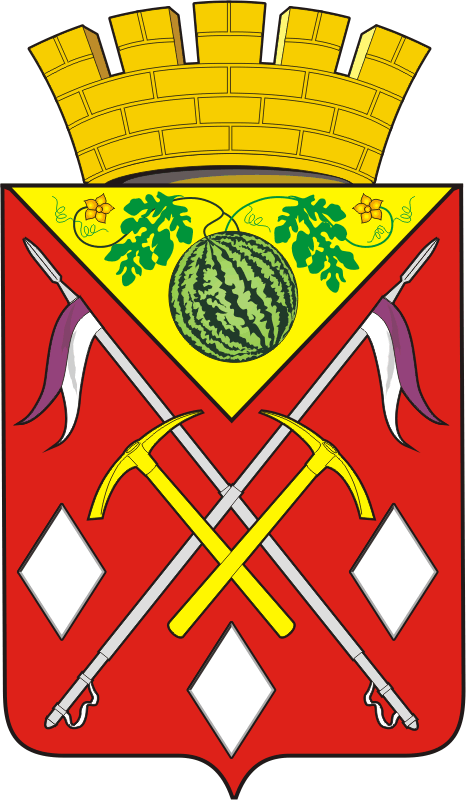 АДМИНИСТРАЦИЯМУНИЦИПАЛЬНОГО ОБРАЗОВАНИЯСОЛЬ-ИЛЕЦКИЙ ГОРОДСКОЙ ОКРУГОРЕНБУРГСКОЙ ОБЛАСТИПОСТАНОВЛЕНИЕ21.01.2019  № 116-пОб утверждении административного регламента предоставления муниципальной услуги «Выдача разрешения на  строительство»Орган местного управления предоставляющий муниципальную услугуМуниципальная услуга, в рамках которой предоставляется необходимая и обязательная услугаУслуга, которая является необходимой и обязательной для предоставления муниципальной услугиОрган (организация), предоставляющие необходимую и обязательную услугуАдминистрация МО Соль-Илецкий городской округВыдача разрешения на строительство   Выдача материалов, содержащихся в проектной документации:а) пояснительная записка;б) схема планировочной организации земельного участка, выполненная в соответствии с градостроительным планом земельного участка, с обозначением места размещения объекта капитального строительства, подъездов и проходов к нему, границ зон действия публичных сервитутов, объектов археологического наследия в) схема планировочной организации земельного участка, подтверждающая расположение линейного объекта в пределах красных линий, утвержденных в составе документации по планировке территории применительно к Юридическое лицо, являющееся членом СРО                                                                         Администрация МО Соль-Илецкий городской округВыдача разрешения на строительстволинейным объектам;                                        г) схемы, отображающие архитектур-ные решения;д) сведения об инженерном оборудовании, сводный план сетей инженерно-технического обеспечения с обозначением мест подключения проектируемого объекта капитально-го строительства к сетям инженерно-технического обеспечения;е) проект организации строительства объекта капитального строительства;ж) проект организации работ по сносу  объектов капитального строительства, их частей                                                                 з)перечень мероприятий по обеспече-нию доступа инвалидов к объектам                                                                                                                         Проведение экспертизы проектной документации объекта капитального строительства (применительно к отдельным этапам строительства в случае, предусмотренном частью 12.1 статьи 48 Градостроительного кодекса Российской Федерации), если такая проектная документация подлежит экспертизе в соответствии со статьей 49 Градостроительного кодекса Российской Федерации, государственной экспертизы проектной документации в случаях, предусмотренных частью 3.4 статьи 49 Градостроительного кодекса Российской Федерации, государственной экологической экспертизы проектной документации в случаях, предусмотренных частью 6 статьи 49 Градостроительного кодекса                                                                                                                                           Выдача  проекта организации строительства, откорректированного в части срока строительства                              Главе муниципального образования Соль-Илецкий городской округ:  ______________________________________________________________________________________Сведения о заявителе:_____________________________________________(Ф.И.О. физического лица (в том числе физического лица, зарегистрированного в качестве индивидуального предпринимателя) полное наименование организации и организационно-правовой формы юридического лица) в лице: (для юридических лиц)_____________________________________________(Ф.И.О. руководителя или иного уполномоченного лица)Документ, удостоверяющий личность:_____________________________________________(вид документа, серия, номер)_____________________________________________(кем, когда выдан) - для физических лиц_____________________________________________Сведения о государственной регистрации юридического лица (индивидуального предпринимателя):ОГРН (ОГРНИП) _____________________________ИНН _____________________________________________Контактная информация:тел. _________________________________________эл. почта _____________________________________адрес места нахождения (регистрации):____________________________________________________________________________________наименование объектанаименование объекта(наименование объекта капитального строительства в соответствии с утвержденной застройщиком проектной документацией)(наименование объекта капитального строительства в соответствии с утвержденной застройщиком проектной документацией)(наименование объекта капитального строительства в соответствии с утвержденной застройщиком проектной документацией)наименование этапаадрес объектакадастровый номер реконструируемого объектакадастровый номер реконструируемого объектакадастровый номер реконструируемого объектана земельном(ых) участке(ах) с кадастровым номером:на земельном(ых) участке(ах) с кадастровым номером:на земельном(ых) участке(ах) с кадастровым номером:на земельном(ых) участке(ах) с кадастровым номером:(указываются кадастровые номера всех земельных участков, условный номер (при наличии)(указываются кадастровые номера всех земельных участков, условный номер (при наличии)(указываются кадастровые номера всех земельных участков, условный номер (при наличии)(указываются кадастровые номера всех земельных участков, условный номер (при наличии)(указываются кадастровые номера всех земельных участков, условный номер (при наличии)При этом сообщаю, что строительство будет осуществляться на основании:При этом сообщаю, что строительство будет осуществляться на основании:При этом сообщаю, что строительство будет осуществляться на основании:При этом сообщаю, что строительство будет осуществляться на основании:При этом сообщаю, что строительство будет осуществляться на основании:При этом сообщаю, что строительство будет осуществляться на основании:При этом сообщаю, что строительство будет осуществляться на основании:При этом сообщаю, что строительство будет осуществляться на основании:При этом сообщаю, что строительство будет осуществляться на основании:При этом сообщаю, что строительство будет осуществляться на основании:При этом сообщаю, что строительство будет осуществляться на основании:При этом сообщаю, что строительство будет осуществляться на основании:При этом сообщаю, что строительство будет осуществляться на основании:При этом сообщаю, что строительство будет осуществляться на основании:При этом сообщаю, что строительство будет осуществляться на основании:При этом сообщаю, что строительство будет осуществляться на основании:При этом сообщаю, что строительство будет осуществляться на основании:При этом сообщаю, что строительство будет осуществляться на основании:При этом сообщаю, что строительство будет осуществляться на основании:При этом сообщаю, что строительство будет осуществляться на основании:При этом сообщаю, что строительство будет осуществляться на основании:При этом сообщаю, что строительство будет осуществляться на основании:При этом сообщаю, что строительство будет осуществляться на основании:При этом сообщаю, что строительство будет осуществляться на основании:При этом сообщаю, что строительство будет осуществляться на основании:При этом сообщаю, что строительство будет осуществляться на основании:При этом сообщаю, что строительство будет осуществляться на основании:Градостроительного плана земельного участка: отГрадостроительного плана земельного участка: отГрадостроительного плана земельного участка: отГрадостроительного плана земельного участка: отГрадостроительного плана земельного участка: отГрадостроительного плана земельного участка: отГрадостроительного плана земельного участка: отГрадостроительного плана земельного участка: отГрадостроительного плана земельного участка: отГрадостроительного плана земельного участка: отГрадостроительного плана земельного участка: отГрадостроительного плана земельного участка: отГрадостроительного плана земельного участка: отГрадостроительного плана земельного участка: отГрадостроительного плана земельного участка: отГрадостроительного плана земельного участка: отГрадостроительного плана земельного участка: от№№утвержденногоутвержденногоутвержденногоутвержденногоутвержденногоПроекта планировки территории (для  линейных   объектов   капитального строительства), Проекта планировки территории (для  линейных   объектов   капитального строительства), Проекта планировки территории (для  линейных   объектов   капитального строительства), Проекта планировки территории (для  линейных   объектов   капитального строительства), Проекта планировки территории (для  линейных   объектов   капитального строительства), Проекта планировки территории (для  линейных   объектов   капитального строительства), Проекта планировки территории (для  линейных   объектов   капитального строительства), Проекта планировки территории (для  линейных   объектов   капитального строительства), Проекта планировки территории (для  линейных   объектов   капитального строительства), Проекта планировки территории (для  линейных   объектов   капитального строительства), Проекта планировки территории (для  линейных   объектов   капитального строительства), Проекта планировки территории (для  линейных   объектов   капитального строительства), Проекта планировки территории (для  линейных   объектов   капитального строительства), Проекта планировки территории (для  линейных   объектов   капитального строительства), Проекта планировки территории (для  линейных   объектов   капитального строительства), Проекта планировки территории (для  линейных   объектов   капитального строительства), Проекта планировки территории (для  линейных   объектов   капитального строительства), Проекта планировки территории (для  линейных   объектов   капитального строительства), Проекта планировки территории (для  линейных   объектов   капитального строительства), Проекта планировки территории (для  линейных   объектов   капитального строительства), Проекта планировки территории (для  линейных   объектов   капитального строительства), Проекта планировки территории (для  линейных   объектов   капитального строительства), Проекта планировки территории (для  линейных   объектов   капитального строительства), Проекта планировки территории (для  линейных   объектов   капитального строительства), Проекта планировки территории (для  линейных   объектов   капитального строительства), Проекта планировки территории (для  линейных   объектов   капитального строительства), Проекта планировки территории (для  линейных   объектов   капитального строительства), утвержденногоутвержденногоутвержденногоутвержденногоутвержденногоотот№№Проекта   межевания   территории  (для  линейных  объектов капитального строительства), Проекта   межевания   территории  (для  линейных  объектов капитального строительства), Проекта   межевания   территории  (для  линейных  объектов капитального строительства), Проекта   межевания   территории  (для  линейных  объектов капитального строительства), Проекта   межевания   территории  (для  линейных  объектов капитального строительства), Проекта   межевания   территории  (для  линейных  объектов капитального строительства), Проекта   межевания   территории  (для  линейных  объектов капитального строительства), Проекта   межевания   территории  (для  линейных  объектов капитального строительства), Проекта   межевания   территории  (для  линейных  объектов капитального строительства), Проекта   межевания   территории  (для  линейных  объектов капитального строительства), Проекта   межевания   территории  (для  линейных  объектов капитального строительства), Проекта   межевания   территории  (для  линейных  объектов капитального строительства), Проекта   межевания   территории  (для  линейных  объектов капитального строительства), Проекта   межевания   территории  (для  линейных  объектов капитального строительства), Проекта   межевания   территории  (для  линейных  объектов капитального строительства), Проекта   межевания   территории  (для  линейных  объектов капитального строительства), Проекта   межевания   территории  (для  линейных  объектов капитального строительства), Проекта   межевания   территории  (для  линейных  объектов капитального строительства), Проекта   межевания   территории  (для  линейных  объектов капитального строительства), Проекта   межевания   территории  (для  линейных  объектов капитального строительства), Проекта   межевания   территории  (для  линейных  объектов капитального строительства), Проекта   межевания   территории  (для  линейных  объектов капитального строительства), Проекта   межевания   территории  (для  линейных  объектов капитального строительства), Проекта   межевания   территории  (для  линейных  объектов капитального строительства), Проекта   межевания   территории  (для  линейных  объектов капитального строительства), Проекта   межевания   территории  (для  линейных  объектов капитального строительства), Проекта   межевания   территории  (для  линейных  объектов капитального строительства), утвержденногоутвержденногоутвержденногоутвержденногоутвержденногоотот№№Положительное заключение государственной (негосударственной) экспертизы  проектнойПоложительное заключение государственной (негосударственной) экспертизы  проектнойПоложительное заключение государственной (негосударственной) экспертизы  проектнойПоложительное заключение государственной (негосударственной) экспертизы  проектнойПоложительное заключение государственной (негосударственной) экспертизы  проектнойПоложительное заключение государственной (негосударственной) экспертизы  проектнойПоложительное заключение государственной (негосударственной) экспертизы  проектнойПоложительное заключение государственной (негосударственной) экспертизы  проектнойПоложительное заключение государственной (негосударственной) экспертизы  проектнойПоложительное заключение государственной (негосударственной) экспертизы  проектнойПоложительное заключение государственной (негосударственной) экспертизы  проектнойПоложительное заключение государственной (негосударственной) экспертизы  проектнойПоложительное заключение государственной (негосударственной) экспертизы  проектнойПоложительное заключение государственной (негосударственной) экспертизы  проектнойПоложительное заключение государственной (негосударственной) экспертизы  проектнойПоложительное заключение государственной (негосударственной) экспертизы  проектнойПоложительное заключение государственной (негосударственной) экспертизы  проектнойПоложительное заключение государственной (негосударственной) экспертизы  проектнойПоложительное заключение государственной (негосударственной) экспертизы  проектнойПоложительное заключение государственной (негосударственной) экспертизы  проектнойПоложительное заключение государственной (негосударственной) экспертизы  проектнойПоложительное заключение государственной (негосударственной) экспертизы  проектнойПоложительное заключение государственной (негосударственной) экспертизы  проектнойПоложительное заключение государственной (негосударственной) экспертизы  проектнойПоложительное заключение государственной (негосударственной) экспертизы  проектнойПоложительное заключение государственной (негосударственной) экспертизы  проектнойПоложительное заключение государственной (негосударственной) экспертизы  проектнойдокументации отдокументации отдокументации отдокументации отдокументации отдокументации от№                                                                                       ,                                                                                       ,                                                                                       ,                                                                                       ,                                                                                       ,                                                                                       ,                                                                                       ,                                                                                       ,                                                                                       ,                                                                                       ,                                                                                       ,                                                                                       ,                                                                                       ,выданнойвыданнойвыданнойПоложительное  заключение  государственной   экологической     экспертизы     проектнойПоложительное  заключение  государственной   экологической     экспертизы     проектнойПоложительное  заключение  государственной   экологической     экспертизы     проектнойПоложительное  заключение  государственной   экологической     экспертизы     проектнойПоложительное  заключение  государственной   экологической     экспертизы     проектнойПоложительное  заключение  государственной   экологической     экспертизы     проектнойПоложительное  заключение  государственной   экологической     экспертизы     проектнойПоложительное  заключение  государственной   экологической     экспертизы     проектнойПоложительное  заключение  государственной   экологической     экспертизы     проектнойПоложительное  заключение  государственной   экологической     экспертизы     проектнойПоложительное  заключение  государственной   экологической     экспертизы     проектнойПоложительное  заключение  государственной   экологической     экспертизы     проектнойПоложительное  заключение  государственной   экологической     экспертизы     проектнойПоложительное  заключение  государственной   экологической     экспертизы     проектнойПоложительное  заключение  государственной   экологической     экспертизы     проектнойПоложительное  заключение  государственной   экологической     экспертизы     проектнойПоложительное  заключение  государственной   экологической     экспертизы     проектнойПоложительное  заключение  государственной   экологической     экспертизы     проектнойПоложительное  заключение  государственной   экологической     экспертизы     проектнойПоложительное  заключение  государственной   экологической     экспертизы     проектнойПоложительное  заключение  государственной   экологической     экспертизы     проектнойПоложительное  заключение  государственной   экологической     экспертизы     проектнойПоложительное  заключение  государственной   экологической     экспертизы     проектнойПоложительное  заключение  государственной   экологической     экспертизы     проектнойПоложительное  заключение  государственной   экологической     экспертизы     проектнойПоложительное  заключение  государственной   экологической     экспертизы     проектнойПоложительное  заключение  государственной   экологической     экспертизы     проектнойдокументации (при наличии) отдокументации (при наличии) отдокументации (при наличии) отдокументации (при наличии) отдокументации (при наличии) отдокументации (при наличии) отдокументации (при наличии) отдокументации (при наличии) отдокументации (при наличии) отдокументации (при наличии) отдокументации (при наличии) от№№Разрешение   на   отклонение   от   предельных  параметров   разрешенного  строительства, Разрешение   на   отклонение   от   предельных  параметров   разрешенного  строительства, Разрешение   на   отклонение   от   предельных  параметров   разрешенного  строительства, Разрешение   на   отклонение   от   предельных  параметров   разрешенного  строительства, Разрешение   на   отклонение   от   предельных  параметров   разрешенного  строительства, Разрешение   на   отклонение   от   предельных  параметров   разрешенного  строительства, Разрешение   на   отклонение   от   предельных  параметров   разрешенного  строительства, Разрешение   на   отклонение   от   предельных  параметров   разрешенного  строительства, Разрешение   на   отклонение   от   предельных  параметров   разрешенного  строительства, Разрешение   на   отклонение   от   предельных  параметров   разрешенного  строительства, Разрешение   на   отклонение   от   предельных  параметров   разрешенного  строительства, Разрешение   на   отклонение   от   предельных  параметров   разрешенного  строительства, Разрешение   на   отклонение   от   предельных  параметров   разрешенного  строительства, Разрешение   на   отклонение   от   предельных  параметров   разрешенного  строительства, Разрешение   на   отклонение   от   предельных  параметров   разрешенного  строительства, Разрешение   на   отклонение   от   предельных  параметров   разрешенного  строительства, Разрешение   на   отклонение   от   предельных  параметров   разрешенного  строительства, Разрешение   на   отклонение   от   предельных  параметров   разрешенного  строительства, Разрешение   на   отклонение   от   предельных  параметров   разрешенного  строительства, Разрешение   на   отклонение   от   предельных  параметров   разрешенного  строительства, Разрешение   на   отклонение   от   предельных  параметров   разрешенного  строительства, Разрешение   на   отклонение   от   предельных  параметров   разрешенного  строительства, Разрешение   на   отклонение   от   предельных  параметров   разрешенного  строительства, Разрешение   на   отклонение   от   предельных  параметров   разрешенного  строительства, Разрешение   на   отклонение   от   предельных  параметров   разрешенного  строительства, Разрешение   на   отклонение   от   предельных  параметров   разрешенного  строительства, Разрешение   на   отклонение   от   предельных  параметров   разрешенного  строительства, реконструкции (при наличии) отреконструкции (при наличии) отреконструкции (при наличии) отреконструкции (при наличии) отреконструкции (при наличии) отреконструкции (при наличии) отреконструкции (при наличии) отреконструкции (при наличии) отреконструкции (при наличии) отреконструкции (при наличии) отреконструкции (при наличии) отреконструкции (при наличии) от№выданноговыданноговыданноговыданногоПраво на пользование землей закреплено  Право на пользование землей закреплено  Право на пользование землей закреплено  Право на пользование землей закреплено  Право на пользование землей закреплено  Право на пользование землей закреплено  Право на пользование землей закреплено  Право на пользование землей закреплено  Право на пользование землей закреплено  Право на пользование землей закреплено  Право на пользование землей закреплено  Право на пользование землей закреплено  Право на пользование землей закреплено  Право на пользование землей закреплено  Право на пользование землей закреплено  (номер, дата договора аренды земельного участка,(номер, дата договора аренды земельного участка,(номер, дата договора аренды земельного участка,(номер, дата договора аренды земельного участка,(номер, дата договора аренды земельного участка,(номер, дата договора аренды земельного участка,(номер, дата договора аренды земельного участка,(номер, дата договора аренды земельного участка,(номер, дата договора аренды земельного участка,(номер, дата договора аренды земельного участка,(номер, дата договора аренды земельного участка,(номер, дата договора аренды земельного участка,свидетельства о праве собственности на объект недвижимости и т.д.)свидетельства о праве собственности на объект недвижимости и т.д.)свидетельства о праве собственности на объект недвижимости и т.д.)свидетельства о праве собственности на объект недвижимости и т.д.)свидетельства о праве собственности на объект недвижимости и т.д.)свидетельства о праве собственности на объект недвижимости и т.д.)свидетельства о праве собственности на объект недвижимости и т.д.)свидетельства о праве собственности на объект недвижимости и т.д.)свидетельства о праве собственности на объект недвижимости и т.д.)свидетельства о праве собственности на объект недвижимости и т.д.)свидетельства о праве собственности на объект недвижимости и т.д.)свидетельства о праве собственности на объект недвижимости и т.д.)свидетельства о праве собственности на объект недвижимости и т.д.)свидетельства о праве собственности на объект недвижимости и т.д.)свидетельства о праве собственности на объект недвижимости и т.д.)свидетельства о праве собственности на объект недвижимости и т.д.)свидетельства о праве собственности на объект недвижимости и т.д.)свидетельства о праве собственности на объект недвижимости и т.д.)свидетельства о праве собственности на объект недвижимости и т.д.)свидетельства о праве собственности на объект недвижимости и т.д.)свидетельства о праве собственности на объект недвижимости и т.д.)свидетельства о праве собственности на объект недвижимости и т.д.)свидетельства о праве собственности на объект недвижимости и т.д.)свидетельства о праве собственности на объект недвижимости и т.д.)свидетельства о праве собственности на объект недвижимости и т.д.)свидетельства о праве собственности на объект недвижимости и т.д.)свидетельства о праве собственности на объект недвижимости и т.д.)Дополнительно информируем:Дополнительно информируем:Дополнительно информируем:Дополнительно информируем:Дополнительно информируем:Дополнительно информируем:Дополнительно информируем:Дополнительно информируем:Дополнительно информируем:Дополнительно информируем:Дополнительно информируем:Дополнительно информируем:Дополнительно информируем:Дополнительно информируем:Дополнительно информируем:Дополнительно информируем:Дополнительно информируем:Дополнительно информируем:Дополнительно информируем:Дополнительно информируем:Дополнительно информируем:Дополнительно информируем:Дополнительно информируем:Дополнительно информируем:Дополнительно информируем:Дополнительно информируем:Дополнительно информируем:Финансирование строительства (реконструкции) будет осуществлятьсяФинансирование строительства (реконструкции) будет осуществлятьсяФинансирование строительства (реконструкции) будет осуществлятьсяФинансирование строительства (реконструкции) будет осуществлятьсяФинансирование строительства (реконструкции) будет осуществлятьсяФинансирование строительства (реконструкции) будет осуществлятьсяФинансирование строительства (реконструкции) будет осуществлятьсяФинансирование строительства (реконструкции) будет осуществлятьсяФинансирование строительства (реконструкции) будет осуществлятьсяФинансирование строительства (реконструкции) будет осуществлятьсяФинансирование строительства (реконструкции) будет осуществлятьсяФинансирование строительства (реконструкции) будет осуществлятьсяФинансирование строительства (реконструкции) будет осуществлятьсяФинансирование строительства (реконструкции) будет осуществлятьсяФинансирование строительства (реконструкции) будет осуществлятьсяФинансирование строительства (реконструкции) будет осуществлятьсяФинансирование строительства (реконструкции) будет осуществлятьсяФинансирование строительства (реконструкции) будет осуществлятьсяФинансирование строительства (реконструкции) будет осуществлятьсяФинансирование строительства (реконструкции) будет осуществлятьсяФинансирование строительства (реконструкции) будет осуществлятьсяФинансирование строительства (реконструкции) будет осуществлятьсяФинансирование строительства (реконструкции) будет осуществлятьсяФинансирование строительства (реконструкции) будет осуществлятьсяФинансирование строительства (реконструкции) будет осуществляться(за счет каких средств, бюджетных или собственных)(за счет каких средств, бюджетных или собственных)(за счет каких средств, бюджетных или собственных)(за счет каких средств, бюджетных или собственных)(за счет каких средств, бюджетных или собственных)(за счет каких средств, бюджетных или собственных)(за счет каких средств, бюджетных или собственных)(за счет каких средств, бюджетных или собственных)(за счет каких средств, бюджетных или собственных)(за счет каких средств, бюджетных или собственных)(за счет каких средств, бюджетных или собственных)(за счет каких средств, бюджетных или собственных)(за счет каких средств, бюджетных или собственных)(за счет каких средств, бюджетных или собственных)(за счет каких средств, бюджетных или собственных)(за счет каких средств, бюджетных или собственных)(за счет каких средств, бюджетных или собственных)(за счет каких средств, бюджетных или собственных)(за счет каких средств, бюджетных или собственных)(за счет каких средств, бюджетных или собственных)(за счет каких средств, бюджетных или собственных)(за счет каких средств, бюджетных или собственных)(за счет каких средств, бюджетных или собственных)(за счет каких средств, бюджетных или собственных)(за счет каких средств, бюджетных или собственных)(за счет каких средств, бюджетных или собственных)(за счет каких средств, бюджетных или собственных)Работы будут производиться в соответствии с договором:Работы будут производиться в соответствии с договором:Работы будут производиться в соответствии с договором:Работы будут производиться в соответствии с договором:Работы будут производиться в соответствии с договором:Работы будут производиться в соответствии с договором:Работы будут производиться в соответствии с договором:Работы будут производиться в соответствии с договором:Работы будут производиться в соответствии с договором:Работы будут производиться в соответствии с договором:Работы будут производиться в соответствии с договором:Работы будут производиться в соответствии с договором:Работы будут производиться в соответствии с договором:Работы будут производиться в соответствии с договором:Работы будут производиться в соответствии с договором:Работы будут производиться в соответствии с договором:Работы будут производиться в соответствии с договором:Работы будут производиться в соответствии с договором:Работы будут производиться в соответствии с договором:Работы будут производиться в соответствии с договором:Работы будут производиться в соответствии с договором:Работы будут производиться в соответствии с договором:Работы будут производиться в соответствии с договором:Работы будут производиться в соответствии с договором:Работы будут производиться в соответствии с договором:Работы будут производиться в соответствии с договором:Работы будут производиться в соответствии с договором:отот№№(наименование организации, юридический и почтовый адреса, номер телефона)(наименование организации, юридический и почтовый адреса, номер телефона)(наименование организации, юридический и почтовый адреса, номер телефона)(наименование организации, юридический и почтовый адреса, номер телефона)(наименование организации, юридический и почтовый адреса, номер телефона)(наименование организации, юридический и почтовый адреса, номер телефона)(наименование организации, юридический и почтовый адреса, номер телефона)(наименование организации, юридический и почтовый адреса, номер телефона)(наименование организации, юридический и почтовый адреса, номер телефона)(наименование организации, юридический и почтовый адреса, номер телефона)(наименование организации, юридический и почтовый адреса, номер телефона)(наименование организации, юридический и почтовый адреса, номер телефона)(наименование организации, юридический и почтовый адреса, номер телефона)(наименование организации, юридический и почтовый адреса, номер телефона)(наименование организации, юридический и почтовый адреса, номер телефона)(наименование организации, юридический и почтовый адреса, номер телефона)(наименование организации, юридический и почтовый адреса, номер телефона)(наименование организации, юридический и почтовый адреса, номер телефона)(наименование организации, юридический и почтовый адреса, номер телефона)(наименование организации, юридический и почтовый адреса, номер телефона)(наименование организации, юридический и почтовый адреса, номер телефона)(наименование организации, юридический и почтовый адреса, номер телефона)(наименование организации, юридический и почтовый адреса, номер телефона)(наименование организации, юридический и почтовый адреса, номер телефона)(наименование организации, юридический и почтовый адреса, номер телефона)(наименование организации, юридический и почтовый адреса, номер телефона)(наименование организации, юридический и почтовый адреса, номер телефона)Право выполнения строительно-монтажных работ закрепленоПраво выполнения строительно-монтажных работ закрепленоПраво выполнения строительно-монтажных работ закрепленоПраво выполнения строительно-монтажных работ закрепленоПраво выполнения строительно-монтажных работ закрепленоПраво выполнения строительно-монтажных работ закрепленоПраво выполнения строительно-монтажных работ закрепленоПраво выполнения строительно-монтажных работ закрепленоПраво выполнения строительно-монтажных работ закрепленоПраво выполнения строительно-монтажных работ закрепленоПраво выполнения строительно-монтажных работ закрепленоПраво выполнения строительно-монтажных работ закрепленоПраво выполнения строительно-монтажных работ закрепленоПраво выполнения строительно-монтажных работ закрепленоПраво выполнения строительно-монтажных работ закрепленоПраво выполнения строительно-монтажных работ закрепленоПраво выполнения строительно-монтажных работ закрепленоПраво выполнения строительно-монтажных работ закрепленоПраво выполнения строительно-монтажных работ закрепленоПраво выполнения строительно-монтажных работ закрепленоПраво выполнения строительно-монтажных работ закрепленоПраво выполнения строительно-монтажных работ закрепленоПраво выполнения строительно-монтажных работ закрепленоПраво выполнения строительно-монтажных работ закрепленоПраво выполнения строительно-монтажных работ закрепленоПраво выполнения строительно-монтажных работ закрепленоПраво выполнения строительно-монтажных работ закреплено(наименование документа и уполномоченной организации, его выдавшей)(наименование документа и уполномоченной организации, его выдавшей)(наименование документа и уполномоченной организации, его выдавшей)(наименование документа и уполномоченной организации, его выдавшей)(наименование документа и уполномоченной организации, его выдавшей)(наименование документа и уполномоченной организации, его выдавшей)(наименование документа и уполномоченной организации, его выдавшей)(наименование документа и уполномоченной организации, его выдавшей)(наименование документа и уполномоченной организации, его выдавшей)(наименование документа и уполномоченной организации, его выдавшей)(наименование документа и уполномоченной организации, его выдавшей)(наименование документа и уполномоченной организации, его выдавшей)(наименование документа и уполномоченной организации, его выдавшей)(наименование документа и уполномоченной организации, его выдавшей)(наименование документа и уполномоченной организации, его выдавшей)(наименование документа и уполномоченной организации, его выдавшей)(наименование документа и уполномоченной организации, его выдавшей)(наименование документа и уполномоченной организации, его выдавшей)(наименование документа и уполномоченной организации, его выдавшей)(наименование документа и уполномоченной организации, его выдавшей)(наименование документа и уполномоченной организации, его выдавшей)(наименование документа и уполномоченной организации, его выдавшей)(наименование документа и уполномоченной организации, его выдавшей)(наименование документа и уполномоченной организации, его выдавшей)(наименование документа и уполномоченной организации, его выдавшей)(наименование документа и уполномоченной организации, его выдавшей)(наименование документа и уполномоченной организации, его выдавшей)отот№№Строительный контроль в соответствии с договором отСтроительный контроль в соответствии с договором отСтроительный контроль в соответствии с договором отСтроительный контроль в соответствии с договором отСтроительный контроль в соответствии с договором отСтроительный контроль в соответствии с договором отСтроительный контроль в соответствии с договором отСтроительный контроль в соответствии с договором отСтроительный контроль в соответствии с договором отСтроительный контроль в соответствии с договором отСтроительный контроль в соответствии с договором отСтроительный контроль в соответствии с договором отСтроительный контроль в соответствии с договором отСтроительный контроль в соответствии с договором отСтроительный контроль в соответствии с договором отСтроительный контроль в соответствии с договором отСтроительный контроль в соответствии с договором отСтроительный контроль в соответствии с договором отСтроительный контроль в соответствии с договором от№будет осуществлятьсябудет осуществлятьсябудет осуществлятьсябудет осуществлятьсябудет осуществлятьсябудет осуществлятьсябудет осуществлятьсябудет осуществляться(наименование организации, (наименование организации, (наименование организации, (наименование организации, (наименование организации, (наименование организации, (наименование организации, (наименование организации, (наименование организации, (наименование организации, (наименование организации, (наименование организации, почтовый адрес, номер телефона)почтовый адрес, номер телефона)почтовый адрес, номер телефона)почтовый адрес, номер телефона)почтовый адрес, номер телефона)почтовый адрес, номер телефона)почтовый адрес, номер телефона)почтовый адрес, номер телефона)почтовый адрес, номер телефона)почтовый адрес, номер телефона)почтовый адрес, номер телефона)почтовый адрес, номер телефона)почтовый адрес, номер телефона)почтовый адрес, номер телефона)почтовый адрес, номер телефона)почтовый адрес, номер телефона)почтовый адрес, номер телефона)почтовый адрес, номер телефона)почтовый адрес, номер телефона)почтовый адрес, номер телефона)почтовый адрес, номер телефона)почтовый адрес, номер телефона)почтовый адрес, номер телефона)почтовый адрес, номер телефона)почтовый адрес, номер телефона)почтовый адрес, номер телефона)почтовый адрес, номер телефона)Краткие характеристики линейного объекта:Краткие характеристики линейного объекта:Краткие характеристики линейного объекта:Краткие характеристики линейного объекта:Краткие характеристики линейного объекта:Краткие характеристики линейного объекта:Краткие характеристики линейного объекта:Краткие характеристики линейного объекта:Краткие характеристики линейного объекта:Краткие характеристики линейного объекта:Краткие характеристики линейного объекта:Краткие характеристики линейного объекта:Краткие характеристики линейного объекта:Краткие характеристики линейного объекта:Краткие характеристики линейного объекта:Краткие характеристики линейного объекта:Краткие характеристики линейного объекта:Краткие характеристики линейного объекта:Краткие характеристики линейного объекта:Краткие характеристики линейного объекта:Краткие характеристики линейного объекта:Краткие характеристики линейного объекта:Краткие характеристики линейного объекта:Краткие характеристики линейного объекта:Краткие характеристики линейного объекта:Краткие характеристики линейного объекта:Краткие характеристики линейного объекта:Категория: (класс)Категория: (класс)Категория: (класс)Категория: (класс)Категория: (класс)Категория: (класс)Категория: (класс)Категория: (класс)Протяженность:Протяженность:Протяженность:Протяженность:Протяженность:Протяженность:Протяженность:Мощность (пропускная способность, грузооборот, интенсивность движения):Мощность (пропускная способность, грузооборот, интенсивность движения):Мощность (пропускная способность, грузооборот, интенсивность движения):Мощность (пропускная способность, грузооборот, интенсивность движения):Мощность (пропускная способность, грузооборот, интенсивность движения):Мощность (пропускная способность, грузооборот, интенсивность движения):Мощность (пропускная способность, грузооборот, интенсивность движения):Мощность (пропускная способность, грузооборот, интенсивность движения):Мощность (пропускная способность, грузооборот, интенсивность движения):Мощность (пропускная способность, грузооборот, интенсивность движения):Мощность (пропускная способность, грузооборот, интенсивность движения):Мощность (пропускная способность, грузооборот, интенсивность движения):Мощность (пропускная способность, грузооборот, интенсивность движения):Мощность (пропускная способность, грузооборот, интенсивность движения):Мощность (пропускная способность, грузооборот, интенсивность движения):Мощность (пропускная способность, грузооборот, интенсивность движения):Мощность (пропускная способность, грузооборот, интенсивность движения):Мощность (пропускная способность, грузооборот, интенсивность движения):Мощность (пропускная способность, грузооборот, интенсивность движения):Мощность (пропускная способность, грузооборот, интенсивность движения):Мощность (пропускная способность, грузооборот, интенсивность движения):Мощность (пропускная способность, грузооборот, интенсивность движения):Мощность (пропускная способность, грузооборот, интенсивность движения):Мощность (пропускная способность, грузооборот, интенсивность движения):Мощность (пропускная способность, грузооборот, интенсивность движения):Мощность (пропускная способность, грузооборот, интенсивность движения):Тип (КЛ, ВЛ, КВЛ), уровень напряжения линий электропередачиТип (КЛ, ВЛ, КВЛ), уровень напряжения линий электропередачиТип (КЛ, ВЛ, КВЛ), уровень напряжения линий электропередачиТип (КЛ, ВЛ, КВЛ), уровень напряжения линий электропередачиТип (КЛ, ВЛ, КВЛ), уровень напряжения линий электропередачиТип (КЛ, ВЛ, КВЛ), уровень напряжения линий электропередачиТип (КЛ, ВЛ, КВЛ), уровень напряжения линий электропередачиТип (КЛ, ВЛ, КВЛ), уровень напряжения линий электропередачиТип (КЛ, ВЛ, КВЛ), уровень напряжения линий электропередачиТип (КЛ, ВЛ, КВЛ), уровень напряжения линий электропередачиТип (КЛ, ВЛ, КВЛ), уровень напряжения линий электропередачиТип (КЛ, ВЛ, КВЛ), уровень напряжения линий электропередачиТип (КЛ, ВЛ, КВЛ), уровень напряжения линий электропередачиТип (КЛ, ВЛ, КВЛ), уровень напряжения линий электропередачиТип (КЛ, ВЛ, КВЛ), уровень напряжения линий электропередачиТип (КЛ, ВЛ, КВЛ), уровень напряжения линий электропередачиТип (КЛ, ВЛ, КВЛ), уровень напряжения линий электропередачиТип (КЛ, ВЛ, КВЛ), уровень напряжения линий электропередачиТип (КЛ, ВЛ, КВЛ), уровень напряжения линий электропередачиТип (КЛ, ВЛ, КВЛ), уровень напряжения линий электропередачиТип (КЛ, ВЛ, КВЛ), уровень напряжения линий электропередачиТип (КЛ, ВЛ, КВЛ), уровень напряжения линий электропередачиТип (КЛ, ВЛ, КВЛ), уровень напряжения линий электропередачиПеречень элементов, оказывающих влияние на безопасность:Перечень элементов, оказывающих влияние на безопасность:Перечень элементов, оказывающих влияние на безопасность:Перечень элементов, оказывающих влияние на безопасность:Перечень элементов, оказывающих влияние на безопасность:Перечень элементов, оказывающих влияние на безопасность:Перечень элементов, оказывающих влияние на безопасность:Перечень элементов, оказывающих влияние на безопасность:Перечень элементов, оказывающих влияние на безопасность:Перечень элементов, оказывающих влияние на безопасность:Перечень элементов, оказывающих влияние на безопасность:Перечень элементов, оказывающих влияние на безопасность:Перечень элементов, оказывающих влияние на безопасность:Перечень элементов, оказывающих влияние на безопасность:Перечень элементов, оказывающих влияние на безопасность:Перечень элементов, оказывающих влияние на безопасность:Перечень элементов, оказывающих влияние на безопасность:Перечень элементов, оказывающих влияние на безопасность:Перечень элементов, оказывающих влияние на безопасность:Перечень элементов, оказывающих влияние на безопасность:Перечень элементов, оказывающих влияние на безопасность:(наименование должности руководителя для юридического лица)(личная подпись)(фамилия и инициалы)Главе муниципального образования Соль-Илецкий городской округ: __________________________________________________________________________________________Сведения о заявителе:_____________________________________________(Ф.И.О. физического лица (в том числе физического лица, зарегистрированного в качестве индивидуального предпринимателя) полное наименование организации и организационно-правовой формы юридического лица) в лице: (для юридических лиц)_____________________________________________(Ф.И.О. руководителя или иного уполномоченного лица)Документ, удостоверяющий личность:_____________________________________________(вид документа, серия, номер)_____________________________________________(кем, когда выдан) - для физических лиц_____________________________________________Сведения о государственной регистрации юридического лица (индивидуального предпринимателя):ОГРН (ОГРНИП) _____________________________ИНН _____________________________________________Контактная информация:тел. _________________________________________эл. почта _____________________________________адрес места нахождения (регистрации):________________________________________________________________________________________от№сроком на сроком на месяца (ев)(в соответствии с проектом организации строительства)(в соответствии с проектом организации строительства)(в соответствии с проектом организации строительства)(в соответствии с проектом организации строительства)(в соответствии с проектом организации строительства)(в соответствии с проектом организации строительства)наименование объекта(наименование объекта капитального строительства в соответствии с утвержденной застройщиком проектной документацией)(наименование должности руководителя для юридического лица)(личная подпись)(фамилия и инициалы)Главе муниципального образования Соль-Илецкий городской округ ____________________________________________________________________________________Сведения о заявителе:_____________________________________________(Ф.И.О. физического лица (в том числе физического лица, зарегистрированного в качестве индивидуального предпринимателя) полное наименование организации и организационно-правовой формы юридического лица) в лице: (для юридических лиц)__________________________________________(Ф.И.О. руководителя или иного уполномоченного лица)Документ, удостоверяющий личность:__________________________________________(вид документа, серия, номер)__________________________________________(кем, когда выдан) - для физических лиц__________________________________________Сведения о государственной регистрации юридического лица (индивидуального предпринимателя):ОГРН (ОГРНИП) _____________________________ИНН __________________________________________Контактная информация:тел. _________________________________________эл. почта _____________________________________адрес места нахождения (регистрации):_____________________________________________________________________________________от«           » №на земельном участке(городской округ, муниципальный район, поселение и т.д.(городской округ, муниципальный район, поселение и т.д.(городской округ, муниципальный район, поселение и т.д.(городской округ, муниципальный район, поселение и т.д.или строительный адрес, кадастровый номер, условный номер)или строительный адрес, кадастровый номер, условный номер)или строительный адрес, кадастровый номер, условный номер)или строительный адрес, кадастровый номер, условный номер)- право на земельный участок закреплено- право на земельный участок закреплено(наименование документа, номер, дата)(наименование документа, номер, дата)- решение об образовании земельных участков- решение об образовании земельных участков- решение об образовании земельных участков(наименование документа, номер, дата)- градостроительный план земельного участка- градостроительный план земельного участка- градостроительный план земельного участка(наименование документа, номер, дата)(наименование должности руководителя для юридического лица)(личная подпись)(фамилия и инициалы)№ п/пДата представления заявителем документов (дата регистрации в ОМС)Наименование заявителяФамилия и инициалы  уполномоченного должностного лица, принявшего документыНаименование объекта в соответствии с утвержденной застройщиком проектной документациейДата  и номер:разрешения на строительство (отказа в выдаче разрешения на строительство) / разрешения на строительство с продленным сроком действия (отказа в продлении срока действия разрешения на строительство) /разрешения на строительство с внесенными изменениями (отказа во внесении изменений в разрешение на строительство)Дата получения заявителем (при личном получении):разрешения на строительство (отказа в выдаче разрешения на строительство) / разрешения на строительство с продленным сроком действия (отказа в продлении срока действия разрешения на строительство) / разрешения на строительство с внесенными изменениями (отказа во внесении изменений в разрешение на строительство)Подпись лица (при личном получении), получившего разрешение на строительство (отказ в выдаче разрешения на строительство) / разрешение на строительство с продленным сроком действия (отказ в продлении срока действия разрешения на строительство) / разрешение на строительство с внесенными изменениями (отказ во внесении изменений в разрешение на строительство)Сведения о направлении почтой№ п/пНомер и дата входящего документаНаименование заявителяНаименование объекта  в соответствии с утвержденной застройщиком проектной документациейДата и номер разрешенияСрок действия разрешенияНомер и дата исходящего документа о направлении копий документов в инспекцию государственного строительного надзора Оренбургской областиПримечание